ДЕЯТЕЛЬНОСТЬ НОСТРОЙ08.09.2022
Национальное объединение строителей (nostroy.ru)
Отменен ряд антикризисных мер поддержки для застройщиков6 сентября 2022 года на официальном интернет-портале правовой информации опубликовано постановление Правительства РФ от 01.09.2022 № 1534 «О внесении изменений в постановление Правительства Российской Федерации от 26 марта 2022 г. № 479», отменяющее:1) отсрочку на включение в единый реестр проблемных объектов объектов недвижимости, в отношении которых застройщиком более чем на 6 месяцев нарушены сроки завершения строительства (создания) МКД и (или) иного объекта недвижимости и (или) обязанности по передаче объекта долевого строительства участнику долевого строительства по зарегистрированному ДДУ;2) запрет контролирующим органам направлять уведомление о нарушении застройщиком более чем на 6 месяцев сроков завершения строительства (создания) МКД и (или) иного объекта недвижимости и (или) обязанностей по передаче участнику долевого строительства по зарегистрированному ДДУ в соответствии с указанным ДДУ, который входит в состав МКД, и (или) иного объекта недвижимости, если такое нарушение возникло с 29.03.2022.https://nostroy.ru/articles/detail.php?ELEMENT_ID=23588назад: оглавление08.09.2022
ЗаНоСтрой.РФ (zanostroy.ru)
Максим Федорченко рассказал о проблемах развития строительного комплекса СибириКоординатор Национального объединения строителей по Сибирскому федеральному округу Максима Федорченко выступил с докладом на тематическом пленарном заседании Сибирского строительного форума вчера, 7 сентября в Новосибирске. Это мероприятие проходит в партнёрстве с XXII Межрегиональным фестивалем "Зодчество в Сибири - 2022" и национальным независимым архитектурным рейтингом "Золотая капитель". Об этом сообщили наши коллеги из пресс-службы НОСТРОЙ.Максим Владиславович обозначил одну из ключевых проблем в градостроительном комплексе - переселение граждан из аварийного жилья. Спикер заявил, что, по различным оценкам экспертов, 8-10% объектов жилого фонда в России имеет износ более 65%. При этом количество аварийного жилья в стране с каждым годом увеличивается - ежегодный рост составляет не менее 2-х миллионов квадратных метров.Успешно решать вопрос с расселением аварийного жилья в регионах России позволяет соответствующая федеральная программа в рамках национального проекта "Жильё и городская среда". "Мы должны переселять граждан не просто в новые дома, а в комфортную и безопасную городскую среду. На освобождённых от прежних строений, ставших непригодными для проживания, территориях нужно создавать современные пространства. И здесь стоит уделить особое внимание тому, что сейчас самым востребованным и эффективным способом расселения граждан из аварийного и ветхого жилья является реализация проектов КРТ. Этот механизм является трендом российского жилищного строительства на ближайшие десятилетия. Только путём взаимодействия публичного и частного инвестора возможно эффективно развивать территории", - подчеркнул господин Федорченко.Он добавил, что одного механизма КРТ будет недостаточно, учитывая, какие огромные капитальные вложения требуются на обустройство территорий объектами инфраструктуры. Поэтому реализация таких проектов должна осуществляться с программами поддержки инфраструктурного развития, предусмотренными федеральным проектом "Инфраструктурное меню". Спикер перечислил шесть основных программ, включенных в этот федеральный проект. Именно они в комплексе позволяют решить целый спектр задач, стоящих сегодня перед строительным комплексом по развитию территорий.Одним из самых востребованных и распространённых Максим Федорченко назвал механизм инвестиционных бюджетных кредитов (ИБК). Всего в рамках этого механизма выделен 1 триллион рублей до 2025 года на развитие транспортной, инженерной и социальной инфраструктуры. "Субъектам Сибирского федерального округа в рамках ИБК выделено почти 60 миллиардов рублей. Но, если посмотреть, на какие именно цели выделяются бюджетные средства, то всего лишь несколько миллиардов идут на жилищное строительство и создание инфраструктуры в рамках КРТ. Это идеально, когда выделяемые денежные средства в рамках ИБК или других программ "Инфраструктурного меню" привязаны к конкретным проектам КРТ. Тогда и будет та самая синхронизация градостроительного и инфраструктурного развития", - сказал координатор НОСТРОЙ, добавив, что это относится к возведению многоквартирных домов и объектов индивидуального жилищного строительства (ИЖС).Господин Федорченко назвал самые активные регионы Сибири, которые реализуют проекты КРТ с использованием ИБК. Это Новосибирская и Иркутская области, а также Красноярский край.Вместе с тем спикер обозначил ряд существующих проблем, из-за которых в ряде субъектов использование механизма КРТ буксует. Прежде всего, причины обусловлены неочевидными экономическими выгодами для застройщиков, высокими рисками, несовершенством законодательства, особенно в части формирования территории КРТ, а также сложностью и длительностью административных процедур. Максим Федорченко озвучил предложения профессионального сообщества, которые направлены на преодоление возникших проблем и повышение эффективности реализации механизма КРТ.http://zanostroy.ru/news/2022/09/08/1190.htmlназад: оглавление08.09.2022
Новости России (news-life.pro)
Эксперты предлагают отказаться от выплаты возмещений при расселении аварийного жильяСнежный ком- Одна из самых больших проблем комплексного развития территории - расселение аварийного жилья. Пока такое жилье существует, говорить о комплексном развитии городов бессмысленно. По статистике, от 8 до 10% жилья у нас находятся в стадии износа более 65%, то есть его можно отнести к предаварийным объектам. Ежегодно в РФ фонд ветхого и аварийного жилья увеличивается на 2 млн кв. м, - сообщил в рамках пленарного заседания Сибирского строительного форума в Новосибирске координатор по Сибирскому федеральному округу Национального объединения строителей (НОСТРОЙ), руководитель Ассоциации строительных организаций Новосибирской области (СРО «АСОНО») Максим Федорченко. По его словам, с 2017 года практически по всем регионам страны количество ветхого и аварийного жилья удвоилось, а то и утроилось (По информации сайта Реформа ЖКХ. - Ред.). В Сибири более 17 тысяч аварийных домов. Причем на начало 2017 года их было 4,8 тысячи, а после 2017 года зарегистрированы еще 12,2 тысячи. В аутсайдерахНовосибирская области, по словам Максима Федорченко, серьезно отстала по выполнению программы расселения ветхого и аварийного жилья. На сегодняшний день в регионе расселены только 30% от ветхого жилья, признанного таковым на 1 января 2017 года. Для сравнения: в Алтайском крае расселены 68%, в Красноярском крае - 38%. Отметим, что площадь домов, подлежащих расселению, в Красноярске изначально была в 3 раза больше, чем в Новосибирске. Ход исполнения программы расселения аварийного жилья, признанного таковым до 1 января 2017 года (По информации сайта Реформа ЖКХ. - Ред.) Отдавать «натурой»Эксперт обратил внимание еще на одну проблему. По его словам, сейчас существуют 7 способов расселения аварийного жилья: - выплаты за изымаемое помещение; - приобретение жилья на вторичном рынке; - переселение в свободный жилищный фонд; - строительство по программам комплексного развития территории и развития застроенной территории; - выкуп строящегося жилья у застройщиков; - выкуп готового жилья у застройщиков. - В связи с тем, что цена квадратного метра, установленная Минстроем РФ, долгое время не соответствовала реальности, значительная часть расселения аварийного жилья идет через выплату возмещения. В Новосибирской области в 30% случаев собственникам выплачивается стоимость жилья в виде возмещения, в Кемеровской области - в 52%, в Алтайском крае - в 69%, в Республике Алтай - в 79% случаев. Это порочный путь, - уверен Федорченко. - Собственники, получившие средства, используют их не по назначению. В малых городах люди часто получают деньги и переезжают в более крупные города. Это не способствует не только развитию жилищного строительства, но и сохранению малых городов. Эксперт напомнил, что по итогам Красноярского экономического форума НОСТРОЙ направлял первому заместителю Министра строительства и ЖКХ РФ Александру Ломакину предложение о переформатировании программ РЗТ. В частности, речь шла о том, чтобы выделяемые на расселение ветхого и аварийного жилья средства направлялись на строительство нового жилья, которое можно было бы применять на выкуп ветхого жилья вместо выплаты возмещения. [ic_add_posts ids=138215 template="right.php"] По данным НОСТРОЙ, наиболее активно выкуп готового жилья у застройщиков для расселения ветхого и аварийного жилья используется в Новосибирской - 33,1% случаев, Томской - 26,6% и Кемеровской областях - 18,2%. Покупка в строящихся объектах застройщика наиболее активно работает в Республике Тыва - 95,8% случаев, Республике Хакасия - 71,3% и Красноярском крае - 61,9%. В Новосибирской области этот способ применяется в 27,2% случаев расселения. Новосибирские застройщики неоднократно публично заявляли о том, что их не устраивает выкупная цена квадратного метра, даже после недавнего повышения до 68 тысяч рублей за «квадрат». Однако, по словам Максима Федорченко, на третий квартал Минстрой РФ снова скорректировал цены. - Это повысило интерес застройщиков. Хотя стоимость квадратного метра при реализации программы расселения ветхого и аварийного жилья все еще находится не в рынке, - пояснил собеседник редакции. Согласно данным Минстроя РФ, на третий квартал 2022 года были установлены следующие цены (рублей за квадратный метр жилья): Алтайский край - 98849, Республика Тыва - 103684, Республика Хакасия - 72827, Республика Алтай - 75835, Красноярский край - 80404 Иркутская область - 89775, Кемеровская область - 81092, Новосибирская область - 89670, Омская область - 72692, Томская область - 82979. Всего в Российской Федерации, по данным Фонда содействия реформированию жилищно-коммунального хозяйства, объем многоквартирного жилого фонда составляет 2,7 млрд квадратных метров. К концу 2024 года, согласно федеральному проекту «Обеспечение устойчивого сокращения непригодного для проживания жилищного фонда», должны быть расселены не менее 9,56 млн квадратных метров жилья, признанного аварийным до 1 января 2017 года, количество расселяемых граждан - 530 тысячи человек. С 2019 года Фондом ЖКХ в субъекты Российской Федерации уже перечислены почти 276 млрд рублей, всего нарастающим итогом за весь период работы программы переселены более 384 тысяч человек с площади около 6,5 млн квадратных метров. В период с 1 января 2017 года до 1 января 2022 года дополнительно признаны аварийными еще 13 млн квадратных метров жилья. К 2030 году необходимо будет расселить около 37 млн «квадратов» аварийного жилья с населением более 2 млн человек. На программу расселения аварийного жилья, признанного таковым после 1 января 2017 года до 1 января 2022 года, предусмотрено выделение 1 трлн рублей, из них 600 млрд рублей - из федерального бюджета. Ранее редакция сообщала, что в Томске впервые за много лет сдали дом для расселения ветхого и аварийного жилья.https://news-life.pro/khakassia/329022094/назад: оглавление08.09.2022
Advis.ru
Заместитель Председателя Правительства РФ Татьяна Голикова посетила Великий Новгород с рабочей поездкой.Заместитель Председателя Правительства Татьяна Голикова вместе с губернатором Новгородской области Андреем Никитиным осмотрела ряд социальных и образовательных учреждений, провела круглый стол по вопросам организации профессионального образования и встретилась с семьями, заключившими социальный контракт.Первым объектом посещения стал Новгородский строительный колледж. Вместе с губернатором Андреем Никитиным Татьяна Голикова осмотрела мастерские колледжа, а также пообщалась с преподавателями.За последние три года в колледже создано 15 мастерских, в том числе по строительной отрасли – 10, а также 4 ресурсных центра по различным направлениям, позволяющим повышать квалификацию педагогам всей страны. Кроме того, в 2021 году создан уникальный центр BIM-технологий, в котором ведётся подготовка не только студентов, но и практикующих специалистов в строительной отрасли.Активное сотрудничество образовательного учреждения с крупными компаниями позволило вывести деятельность колледжа на новый уровень.Губернатор рассказал, что от Национального объединения строителей (НОСТРОЙ) поступило предложение об открытии филиала или представительства колледжа на территории Республики Узбекистан, которое заинтересовало регион. Для проработки предложения проведены предварительные переговоры с коллегами из Узбекистана.На круглом столе Андрей Никитин рассказал вице-премьеру, как в целом развивается среднее профессиональное образование в регионе. За последние пять лет численность студентов возросла в два раза. В 2023 году их будет 17,5 тысячи. В 2021 году по итогам финала IX Национального чемпионата "Молодые профессионалы" область заняла 13-е место в медальном зачёте среди всех регионов России."Наше среднее профессиональное образование даёт вызов высшему профессиональному образованию. Сегодня те, кто модернизирует мастерские, участвует в "Ворлдскиллс" и взаимодействует с работодателями, – это совершенно иной облик учреждения, совершенно иной уровень выпускников", – подчеркнула Татьяна Голикова.Вице-премьер также встретилась с жителями региона, заключившими социальный контракт.С начала реализации этого проекта в регионе заключено уже более 14 тыс. соцконтрактов. Новгородская область стала пилотным регионом по реализации этой практики и теперь делится опытом с коллегами из других субъектов."Социальный контракт в Новгородской области пользуется большим успехом. Более того, ваш губернатор, который возглавляет комиссию Госсовета по социальной политике, был инициатором новых решений по социальному контракту, которые были поддержаны Президентом. В частности, это увеличение средств на собственное дело и на личное подсобное хозяйство. Сейчас эти цифры возросли с 250 тыс. до 350 тыс. и с 100 тыс. до 200 тыс. рублей. Мы видим, что это востребовано, из федерального бюджета на эти цели мы ежегодно направляем 26,3 млрд рублей и в зависимости от успешности тех, кто пользуется социальным контрактом, будем принимать решение о целесообразности дальнейшего расширения этого института", – отметила Татьяна Голикова.Вице-премьер также рассказала, что процедура оформления этой меры поддержки будет упрощена."Социальный контракт включён в проект "Социальное казначейство", и его оформление будет происходить по аналогии с выплатой на детей в возрасте от 3 до 7 и от 8 до 17 лет. Помощь можно будет получить только по одному заявлению, имея в виду, что все государственные органы на уровне межведомственного взаимодействия обменяются необходимой для этого информацией", – отметила Татьяна Голикова.Кроме того, вице-премьер посетила реабилитационный центр для детей в Юрьево и встретилась с новгородскими разработчиками протезов нижних конечностей и рук.Это единственное в регионе учреждение, предоставляющее социально-реабилитационные услуги в стационарной форме детям-инвалидам в возрасте от 3 до 18 лет, в том числе в сопровождении родителей. Ежегодно здесь проходят лечение до тысячи детей. В центр приезжают дети не только из Новгородской области, но и из соседних регионов.На этой площадке директор филиала АО "Научно-производственная корпорация "Системы прецизионного приборостроения"" Антон Бабаев и генеральный директор ООО "Техбионик" Станислав Муравьёв представили собственную разработку коленного модуля "Актив-2" для протезов нижних конечностей, модульного протеза рук SmartLi.В ходе общения с журналистами Татьяна Голикова сообщила, что Новгородской области будет выделено 1,5 млрд рублей на ремонт студенческих общежитий на ближайшие три года."Буквально вчера мы с Министром финансов договорились, что в ближайшие три года, как старт для развития сферы образования Новгородской области, будет выделено 1,5 млрд рублей на приведение в порядок общежитий системы профобразования", – сказала она.Заместитель Председателя Правительства отметила, что сфера образования может стать флагманской для развития региона."Важно сказать, что Андрей Сергеевич как губернатор уделяет большое внимание образованию. Поскольку вклад в молодое поколение и развитие важных и нужных стране компетенций, которые есть в университете и средних профессиональных училищах, – это будущее. Новгородская область будет участвовать в нашем федеральном проекте "Профессионалитет". Будет подана соответствующая заявка, и мы надеемся, что образовательные учреждения примут участие в проекте следующего года. Приятно, что работодатели хотят участвовать в этом проекте. Особенно приятно видеть, какие уникальные дети учатся в колледжах – с желанием учиться и желанием работать", – добавила вице-премьер.Татьяна Голикова и Андрей Никитин также в рамках рабочей встречи обсудили вопрос ремонта Новгородского областного театра драмы им. Ф.М.Достоевского."С 2023 года при соответствующей федеральной поддержке театр начнут приводить в порядок, он заиграет новыми красками и даст возможность не только жителям Новгородской области, но и жителям ближних регионов посещать постановки, которые здесь идут и, надеюсь, будут поставлены", – отметила вице-премьер.https://advis.ru/php/view_news.php?id=0AD7D921-4478-E04B-81A7-748A82E86879назад: оглавление08.09.2022
Все о СРО в России (all-sro.ru)
Состоялось заседание Экспертного совета НОСТРОЙ5 сентября в Орле состоялось заседание Экспертного совета НОСТРОЙ. Его участники утвердили экспертные заключения, обсудили инициативу об освобождении строителей, сменивших адрес, от взноса в компфонд при смене СРО, а также возобновили деятельность рабочей группы по Типовым условиям контрактов на выполнение работ по строительству. Кроме того, участники заседания рассмотрели поступившие предложения по изменению отраслевого законодательства. Соответствующая информация появилась на сайте НОСТРОЙ.Утвердили экспертные заключенияВ рамках заседания, прошедшего 5 сентября, Экспертный совет НОСТРОЙ утвердил заключения на уже рассмотренные проекты нормативных правовых актов: заключение на проект постановления Правительства "Об утверждении Правил проведения строительного контроля при осуществлении строительства, реконструкции и капитального ремонта объектов капитального строительства и о признании утратившим силу постановления Правительства Российской Федерации от 21 июня 2010 г. № 468"; заключение на законопроект № 155842-8 "О жилых комплексах, об управлении имуществом общего пользования в жилых комплексах"; заключение на законопроект № 134779-8 "О внесении изменения в статью 5516 Градостроительного кодекса Российской Федерации"; заключение на законопроект № 909970-7 "О внесении изменений в отдельные законодательные акты Российской Федерации" ("О внесении изменений в Градостроительный кодекс Российской Федерации"). Обсудили инициативу об освобождении членов СРО от взноса в компфонд при смене СРО из-за переезда. Решили подумать ещеЧлены Экспертного совета обсудили предложение об освобождении членов СРО от взноса в компенсационный фонд при смене юридического адреса и переходе в другую саморегулируемую организацию. Участники заседания решили продолжить работу над экспертным заключением.Возобновили рабочую группу по Типовым условиям контрактовНа заседании также были рассмотрены обращения, поступившие в Экспертный совет НОСТРОЙ. Андрей Максимов доложил о том, что в Комитет по развитию строительной отрасли НОСТРОЙ поступили предложения об изменении Приказа Минстроя № 9/пр, который утверждает Типовые условия строительных контрактов и информационную карту типовых условий контракта. Для проработки этого вопроса участники заседания решили возобновить деятельность специальной рабочей группы по Типовым условиям контрактов на выполнение работ по строительству.Передали предложение об изменении статьи 60.1 Градкодекса в НКК НОСТРОЙНиколай Андреев доложил о предложении президента СРО "Союз строителей Республики Башкортостан" Рашита Мамлеева. Саморегулятор выступи с инициативой о внесении изменений в статью 60.1 Градостроительного кодекса. Участники заседания решили направить данное обращение в Научно-консультативную комиссию НОСТРОЙ.Следующее заседание Экспертного совета пройдет 14 октябряВ завершении заседания председатель Экспертного совета Нацобъединения Алексей Белоусов сообщил о том, что 102-е заседание пройдет 14 октября в Сочи.Элеонора Шириноваhttps://www.all-sro.ru/news/sostoyalos-zasedanie-ekspertnogo-soveta-nostroi_222504140назад: оглавление08.09.2022
Все о СРО в России (all-sro.ru)
Экспертный совет НОСТРОЙ подумает об освобождении от взносов в компфонд тех членов, которые сменили юрадрес и из-за этого перешли в другую СРОЭкспертный совет НОСТРОЙ рассмотрел инициативу об освобождении членов СРО от взноса в компфонд при смене СРО из-за смены юридического адреса. Решили продолжить работу над этой инициативой. Соответствующая информация появилась на сайте НОСТРОЙ.5 сентября в Орле состоялось заседание Экспертного совета НОСТРОЙ. Его участники утвердили экспертные заключения, обсудили инициативу об освобождении строителей, сменивших адрес, от взноса в компфонд при смене СРО, а также возобновили деятельность рабочей группы по Типовым условиям контрактов на выполнение работ по строительству. Кроме того, участники заседания рассмотрели поступившие предложения по изменению отраслевого законодательства.Члены Экспертного совета обсудили предложение по изменению законодательства. Речь шла о том, чтобы освободить членов СРО от обязанности по внесению взноса в компенсационный фонд при смене юридического адреса и переходе в другую саморегулируемую организацию. Участники заседания решили продолжить работу над экспертным заключением. Этим займется специально созданная рабочая группа.Региональный принцип членства в строительной СРОСогласно Градкодексу, членами строительной саморегулируемой организации могут быть только ИП и юридические лица, зарегистрированные в том же субъекте РФ, в котором зарегистрирована сама СРО. Указанная норма вводит так называемый региональный принцип формирования СРО в сфере строительства. Необходимость введения данного принципа связана в первую очередь с тем, чтобы у саморегулятора была реальная возможность провести проверку в отношении строительных компаний, являющихся ее членами. До введения указанного принципа многие строительные компании, зарегистрированные на территории одного субъекта РФ, состояли в СРО, зарегистрированных в других регионах. Как заявляли авторы реформы, которая ввела региональный принцип, ранее СРО не могли в полной мере осуществлять свою обязанность по контролю, а также своевременно проводить проверки в отношении своих членов, зарегистрированных в другом субъекте РФ.Элеонора Шириноваhttps://www.all-sro.ru/news/ekspertnii-sovet-nostroi-podumaet-ob-osvobozhdenii-ot-vznosov-v-kompfond-teh-chlenov-kotorie-smenili-yuradres-i-iz-za-etogo-pereshli-v-druguyu-sro_222502128назад: оглавление08.09.2022
Lentka (lentka.com)
Россиянам назвали регионы с сильнейшим снижением спроса на новостройкиСпрос на новостройки в некоторых регионах России сильно снизился. Локации, первичное жилье в которых стали покупать значительно реже, назвали аналитики портала ЕРЗ.РФ. Падение спроса было зафиксировано в 50 регионах. Первым регионом по снижению спроса на новостройки оказалась Якутия.Спрос на новостройки в некоторых регионах России сильно снизился. Локации, первичное жилье в которых стали покупать значительно реже, назвали аналитики портала ЕРЗ.РФ. Результаты исследования публикует «РБК».Падение спроса было зафиксировано в 50 регионах. Показатель оценивался по количеству сделок с новостройками за второй квартал 2022 года по сравнению с первым кварталом. Учитывались регионы, в которых за три месяца заключили более тысячи договоров долевого участия (ДДУ).Первым регионом по снижению спроса на новостройки оказалась Якутия, где число сделок сократилось на 80 процентов, до 1006 ДДУ. Второе место заняла Челябинская область, показатель в которой упал на 69 процентов, до 1065 ДДУ. Тройку лидеров замкнула Удмуртия, с падением спроса на 68 процентов, до 1174 ДДУ. Пермский край и Самарская область заняли четвертое и пятое места соответственно.Ранее в сентябре сообщалось, что спрос на новостройки в России снизился в четыре раза. По данным Национального объединения строителей (НОСТРОЙ), во втором квартале 2022 года было оформлено 105,8 тысячи ДДУ на жилые помещения, в то время как в первом квартале количество таких сделок достигло 418,5 тысячи.https://lentka.com/a/1173641/#cmназад: оглавлениеСообщения с аналогичным содержанием:08.09.2022 TmBW.Ru
Россиянам назвали регионы с сильнейшим снижением спроса на новостройки
https://tmbw.ru/rossiyanam-nazvali-regiony-s-silneyshim-snizheniem-sprosa-na-novostroyki08.09.2022 Новости обо всем (newsae.ru)
Россиянам назвали регионы с сильнейшим снижением спроса на новостройки
https://newsae.ru/novosti/08-09-2022/rossiyanam_nazvali_regiony_s_silneyshim_snizheniem_sprosa_na_novostroyki/08.09.2022 Inline.ru
Россиянам назвали регионы с сильнейшим снижением спроса на новостройки
http://www.inline.ru/economi.asp?NewsID=67495908.09.2022 Lenta.ru
Россиянам назвали регионы с сильнейшим снижением спроса на новостройки
https://m.lenta.ru/news/2022/09/08/spros_n/08.09.2022
Дайджест Российской и зарубежной недвижимости (d-n.ru)
Импортозамещение на опережениеВопросы импортозамещения в строительной отрасли, как и во всей российской экономике, не стали новыми в турбулентном 2022 году. Ведущие девелоперы целенаправленно наращивают собственные производственные мощности и ищут партнеров для создания тех или иных продуктов."Часть слова "замещение" - не очень перспективно. Речь должна идти о производстве для отрасли. Об импортозамещении мы не думали, когда с нашими партнерами разрабатывали облицовочные солнечные батареи на домах (в районе "Академический"). Надо просто правильно сформировать заказ, поставить задачу и найти понимающего партнера. Все это получилось", - рассказал президент ГК "КОРТРОС" Вениамин Голубицкий.У ГК "КОРТРОС" уже есть собственные разработки, связанные с энергоэффективными технологиями, в частности с рекуперацией тепла. Закрытые рекуперационные системы созданы с партнерами."Девелопер должен уметь грамотно формировать заказ и знать рынок, который обращен в сторону этого заказа. Мы, подходя к этому вопросу конкретно, двигались в направлении импортозамещения, ничего не замещая, а находясь на передовой позиции, опережая. Мы свои заказы всегда формировали не с точки зрения: закупим, привезем, поставим, а с точки зрения того, что мы можем сделать в конкретных условиях и с конкретными ценовыми параметрами. Мы давно стараемся не "импортозамещать", а делать то, что требует наш бизнес", - добавил Вениамин Голубицкий.Как сообщается в совместном проекте РИА "Новости" и министерства строительства и жилищно-коммунального хозяйства РФ, представляется возможным последовательное решение вопроса импортозамещения в строительстве. По ресурсам, которые требуют значительного времени на замещение, - перестроить логистические цепочки и ввозить необходимые материалы и оборудование новыми путями. Далее - стимулировать российские производства. Для оказания помощи российским строительным организациям Минстрой России совместно с Национальным объединением строителей (НОСТРОЙ) создали каталог импортозамещения. В июле 2022 года каталог импортозамещения стройматериалов содержал 944 наименования сотни иностранных производителей. К 740 из них были найдены аналоги.https://www.d-n.ru/news/12778назад: оглавлениеСообщения с аналогичным содержанием:08.09.2022 Дайджест недвижимости российской и зарубежной (online)
Импортозамещение на опережение
https://www.d-n.ru/news/1277808.09.2022 Первый о новостройках (1dom.ru)
Импортозамещение на опережение
https://www.1dom.ru/news/135150/08.09.2022
Отраслевой журнал «Вестник» (Ростов-на-Дону) (vestnikstroy.ru)
Павел Акимов: только все вместе, в тесном контакте с работодателями, вузами и колледжами мы сможем обеспечить отрасль квалифицированными специалистамиСогласно данным недавнего исследования ДОМ.РФ и ВЦИОМ, строительные специальности вошли в топ-10 самых престижных профессий.Действительно ли сегодня растет число желающих получить профильное образование, о самых популярных профессиях и о том, как адаптируются образовательные программы под меняющиеся экономические реалии, мы поговорили с ректором Национального исследовательского Московского государственного строительного университета, академиком Российской академии архитектуры и строительных наук (РААСН), профессором, доктором технических наук Павлом Акимовым.Павел Алексеевич, МГСУ является ведущим вузом России, уже на протяжении века готовящим кадры для строительного комплекса. Какие специальности на сегодняшний день являются самыми востребованными?К числу наиболее популярных у абитуриентов направлений подготовки и специальностей относится архитектурно-строительный блок. Здесь традиционно высокий конкурс. Большим спросом пользуется программы бакалавриата по направлениям подготовки "Архитектура", «Градостроительство», «Строительство». Также популярна программа специалитета «Строительство уникальных зданий и сооружений», образовательные программы, связанные с экономикой и менеджментом. Если говорить про магистратуру, то опять-таки здесь можно отметить направления подготовки «Архитектура», «Градостроительство», «Строительство», «Экономика», «Менеджмент», а также «Жилищное хозяйство и коммунальная инфраструктура».Хочу заметить, что строительный блок направлений подготовки и специальностей характеризуется очень высоким процентом трудоустройства в соответствии с полученным образованием. Так, более 90% наших выпускников идут работать после окончания университета именно в строительную отрасль - этим инженерно-строительное образование и уникально.Важно, что эти данные касаются не только НИУ МГСУ, но и в целом всех строительных вузов России. В настоящее время в стране эффективно функционируют 7 профильных университетов (в Москве, Нижнем Новгороде, Томске, Новосибирске, Казани, Санкт-Петербурге и Пензе). И во всех этих вузах процент трудоустройства не опускается ниже указанной отметки.Как вам кажется, с чем это связано?Во все времена профессия строителя, зодчего была востребована и уважаема обществом. По существу, все, что нас окружает, сделано строителями: людям надо где-то жить, куда-то ходить на работу, пользоваться современной инфраструктурой, офисами и торговыми центрами, посещать стадионы, поликлиники и театры. Даже сегодня, несмотря на крайне непростую внешнеполитическую ситуацию и санкционный режим, строительное дело живет и демонстрирует серьезные темпы роста. В силу значительного мультипликативного эффекта (на одно рабочее место в строительстве приходится до восьми мест в других отраслях) отрасль по праву рассматривается как локомотив развития национальной экономики. Именно поэтому выпускники строительных специальностей настолько востребованы в обществе.Согласно данным исследования ДОМ.РФ и ВЦИОМ, строительные специальности заняли восьмое место в рейтинге самых престижных профессий. Отражается ли данный престиж на количестве желающих поступить в вуз?В принципе, каждый год мы наблюдаем приток достаточного количества желающих поступить в наш университет. Другое дело, что, положив руку на сердце, нужно признать необходимость дополнительной популяризации строительной отрасли, потому что зачастую в обществе работа в строительстве ассоциируется с неудобствами, грязью, хаосом рабочих процессов. Но ведь на самом деле это далеко не так! В последние годы в нашей стране возводится большое количество уникальных, высотных, большепролетных зданий и сооружений. Чего только стоит самое высокое здание в мире, построенное на болотистых грунтах, - «Лахта-центр», который, в принципе, является эталоном высотного строительства, или стадионы к чемпионату мира по футболу 2018 года. Такие объекты зачастую вообще не имеют аналогов за рубежом, поэтому нашей отрасли есть чем гордиться. И в этом смысле важно популяризировать достижения отечественного строительного комплекса. Очень здорово, что в этом году одним из лауреатов Государственной премии в области науки и технологий Российской Федерации стал академик РААСН Владимир Ильич Травуш - главный конструктор «Лахта-центра», легендарный специалист, который участвовал в проектировании Останкинской башни, являлся главным конструктором комплекса «Москва-Сити». Это действительно заслуженное признание. И не только отдельного специалиста, но и всей отрасли.Темпы промышленной и технологической революции влияют на рынок труда. Уходят в прошлое некоторые профессии, такие как сапожник и лифтер. Какие профессии в стройкомплексе в скором времени исчезнут? А на какие специальности стоит сейчас, наоборот, обратить внимание?Если мы говорим в целом про линейку образовательных программ, которые реализуются в ведущих вузах строительного профиля, то могу сказать достаточно уверенно, что по ним готовятся выпускники, знания которых совершенно точно в обозримом будущем ни в какое небытие не уйдут. Очевидно, например, что специалисты в сфере промышленного строительства всегда будут нужны, так же как специалисты в водоснабжении и водоотведении, в теплогазоснабжении и вентиляции, в экономике строительства, строительстве подземных сооружений. На самом деле, все программы, по которым в настоящее время готовятся кадры в ведущих вузах, будут востребованы в обществе как в краткосрочной, так и в среднесрочной перспективе.Другое дело, что есть и совсем новые направления, которые даже десять лет назад трудно было себе представить: например, специальности, связанные с цифровизацией строительства, с технологиями информационного моделирования. Активно развиваются в НИУ МГСУ и исследования в области 3D-печати, аддитивные технологии. У этих направлений большое будущее, и количество специалистов, которых будут готовить по соответствующим образовательным программам, год от года будет только увеличиваться.По мнению руководителей предприятий отрасли, учебные программы в вузах и ссузах нуждаются в адаптации под текущие реалии стройки. В одном из интервью вы также говорили о необходимости модернизировать спектр реализуемых в МГСУ образовательных программ. Какая работа проводится в этом направлении?Буквально час назад (17 августа - прим. ред.) завершилось заседание Общественного совета при Минстрое России, на котором рассматривались кадровые вопросы. И действительно, все представители профессионального сообщества были едины в мнении, что образовательные программы должны быть ближе к потребностям отрасли. За последние два года мы завершили обновление наших образовательных программ. В основу новых программ, которые стартовали с 1 сентября 2022 года, было положено сразу несколько принципов.Во-первых, мы внимательно отнеслись к рекомендации, данной Президентом Российской Федерации в отношении унификации первых лет обучения и предоставления студентам возможности менять направление подготовки в ходе обучения. Теперь первые два года обучения по всем программам бакалавриата в рамках направления «Строительство» идентичны - была введена так называемая «ядерная программа дисциплин». Аналогичная унификация была сделана и в отношении других смежных направлений подготовки.Во-вторых, мы внимательно отнеслись к такой опции, как «окна мобильности», ориентированной на развитие совместных образовательных программ с вузами зарубежных государств, а также с российскими партнерами.В-третьих, мы более основательно отнеслись к методическому сопровождению наших образовательных программ и за последний год закрыли все традиционно читаемые дисциплины электронными образовательными ресурсами. Все записанные курсы видеолекций после размещения на образовательных порталах будут доступны студентам как вспомогательные средства для освоения материалов в процессе обучения.В-четвертых, перестроен процесс проведения практик. Большая работа проводится при поддержке Департамента градостроительной политики города Москвы, который ежегодно предоставляет студентам НИУ МГСУ большое число мест для практической подготовки. Помощь в этой работе оказывает Попечительский совет МГСУ, воссозданный в прошлом году после многолетнего перерыва в функционировании. Председателем совета стал заместитель председателя Правительства Российской Федерации Марат Шакирзянович Хуснуллин, а его заместителями - помощник Президента Российской Федерации Максим Станиславович Орешкин и министр строительства и жилищно-коммунального хозяйства Российской Федерации Ирек Энварович Файзуллин. Уже прошло два заседания совета, в том числе рассматривались вопросы, связанные с качеством образования по программам, которые реализуются в нашем университете, а также с совершенствованием практической подготовки, причем в первом заседании принял участие министр науки и высшего образования Российской Федерации Валерий Николаевич Фальков. Реализация поручений Попечительского совета привела к тому, что наши учебные планы стали в большей степени ориентированы на потребности отрасли - увеличено количество дисциплин, ориентированных на получение знаний в области оценки безопасности строительных конструкций, технологий и организации строительства, переформатированы вопросы, связанные с так называемыми мягкими навыками, которые формируются в процессе обучения студентов.А самое главное, мы постарались четко провести грань в материале, касающемся программ бакалавриата и специалитета, чтобы не было повторений одних и тех же вопросов на разных уровнях образования.МГСУ совместно с Минстроем разрабатывает образовательные программы, нацеленные на подготовку квалифицированных кадров. На базе университета создан отраслевой консорциум «Строительство и архитектура». Каким образом он будет содействовать развитию кадрового потенциала отрасли?28 мая прошлого года создан отраслевой консорциум «Строительство и архитектура». В его состав вошли все архитектурно-строительные вузы нашей страны, профильные научные организации, Российская академия архитектуры и строительных наук, Российский союз строителей, НОСТРОЙ, НОПРИЗ. Основными задачами консорциума являются совместная научно-образовательная деятельность, работа по цифровизации отрасли и социально-молодежная политика.В настоящее время в рамках консорциума начинается реализация проекта, связанного с созданием единой цифровой платформы строительства и архитектуры, где будут размещаться электронные курсы лекций. Планируется реализация совместных сетевых программ. Например, в этом году стартуют образовательные программы с коллегами из Нижегородского, Томского и Новосибирского государственных архитектурно-строительных университетов.Недавно подведены итоги второго конкурса грантов на проведение научных исследований среди вузов - членов консорциума. Коллективы, представляющие университеты, получают финансовую поддержку на проведение исследований по приоритетным научно-образовательным направлениям в сфере строительства, архитектуры, градостроительства.Реализуются совместные молодежные проекты. Подписано соглашение о сотрудничестве с Донбасской национальной архитектурно-строительной академией. В июле большое количество студентов этого вуза прошло у нас летнюю практику. Думаю, ребята получили много интересных впечатлений от знакомства с крупнейшими стройками Москвы.Есть планы по проведению совместных мероприятий в области спорта: у НИУ МГСУ хорошая материально-техническая база, включающая плавательный бассейн, легкоатлетический манеж.Одним словом, по всем направлениям мы планируем развивать сотрудничество, а общая цель одна - подготовка кадров для строительной отрасли, научно-методическое сопровождение и обеспечение ее инновационного развития, а также работа для того, чтобы содействовать достижению национальных задач и национальных целей, поставленных перед отраслью на ближайшие годы.Вы упомянули о грантах. В 2021 году НИУ МГСУ вошел в число участников программы стратегического академического лидерства «Приоритет-2030», получив базовую часть гранта. Какое влияние окажет данный факт на будущее развитие вуза?Важность участия университета в данной программе сложно переоценить. Это как раз и предопределило всю нашу программу развития до 2030 года: здесь предусматривается ряд изменений в образовательной политике, в научно-исследовательской инновационной деятельности, в молодежной, кадровой и кампусной политиках, в сфере цифровизации. Предстоит реализовать целый ряд стратегических проектов. Одним словом, участие в программе в значительной степени позволило нам сформировать собственный четкий взгляд на развитие университета в ближайшие годы. И самое главное - поставить перед собой весьма амбициозные цели, которые мы стараемся реализовать, теперь уже являясь полноценными участниками проекта «Приоритет-2030».Расскажите о решении создать корпоративную кафедру Минстроя России на базе НИУ МГСУ. Какие совместные программы будут реализовываться?Действительно, министр строительства и жилищно-коммунального хозяйства РФ одобрил создание в нашем университете корпоративной кафедры Минстроя России. Сейчас мы оформляем все необходимые материалы для запуска нового подразделения в новом учебном году. На ближайший год основные образовательные проекты связаны прежде всего с реализацией программ повышения квалификации, проведением мастер-классов и лекций для наших студентов. Но в сентябре, я думаю, мы определимся с планами по открытию профильных образовательных программ в сфере высшего образования (это прежде всего программа магистратуры) и подадим в установленном порядке сведения о новых программах в Министерство науки и высшего образования РФ, с тем чтобы уже летом следующего года осуществить первый набор на такую программу магистратуры в сфере строительства, в соответствии с которой мы будем готовить кандидатов в состав кадрового резерва Минстроя России.Кроме того, по инициативе Департамента градостроительной политики города Москвы мы запускаем отдельную программу подготовки специалистов в области управления в строительстве, ориентированную на уровень подготовки бакалавриата. При ее создании мы постарались учесть лучший зарубежный и отечественный опыт.Павел Алексеевич, как вы считаете, когда можно будет сказать, что кадровая проблема в строительной отрасли решена?Если когда-нибудь мы скажем, что кадровый вопрос полностью решен, это будет тревожным сигналом. Во все времена будет ощущаться небольшой разрыв между ожиданиями работодателя и компетенциями, которые получает выпускник университета или колледжа. Самое главное, что выпускник должен сформировать за годы обучения, - это стремление, желание и готовность учиться чему-то новому. А для представителей образования главное - стремиться удовлетворить возникающие запросы рынка труда, прогнозируя и определяя его развитие для подготовки большого количества специалистов на различных уровнях образования. Ведь сегодня дефицит специалистов в области высшего образования по разным оценкам составляет до 100 тыс. человек - это огромная цифра!Чтобы преодолеть кадровый дефицит, необходимо использовать в первую очередь дополнительные профессиональные программы (программы повышения квалификации, профессиональной переподготовки), программы высшего образования, а также программы среднего профессионального образования, которые должны развиваться в том числе и на базе высших учебных заведений (помимо колледжей). Кроме того, важную роль сыграет институт независимой оценки квалификации, который вводится в этом году в качестве обязательного.Уверен: только все вместе, в тесном контакте с работодателями, вузами и колледжами мы сможем решить задачу обеспечения отрасли квалифицированными специалистами.Елена Серегинаhttp://www.vestnikstroy.ru/articles/building/pavel-akimov-tolko-vse-vmeste-v-tesnom-kontakte-s-rabotodatelyami-vuzami-i-kolledzhami-my-smozhem-ob/назад: оглавление08.09.2022
За-Строй.РФ (zsrf.ru)
В столичной ТПП прошла конференция об антикризисных решениях для стройотраслиВ столичной Торгово-промышленной палате на днях прошла конференция "Антикризисные решения для строительной отрасли". Мероприятие состояло из двух сессий - "Оптимизация бизнес-процессов в реализации проектов строительства" и "Стройплощадка 2.0. Цифровая трансформация процессов". Организаторами встречи выступили Гильдия информационных технологий и цифровых коммуникаций, при партнёрстве "Private Development" и VK PREDICT.Исходя из такого состава устроителей, догадливые читатели уже сделали вывод, что под антикризисными мерами для российских стройплощадок подразумевалась исключительно цифровизация и продвижение различного крайне необходимого российским подрядчикам софта. Впрочем, были среди гостей и спикеров также представители строительных компаний, общественных организаций и других участников рынка.Например, руководитель подразделения технологии информационного моделирования и мониторинга АО "Дом.РФ" Денис Давыдов рассказал про роль госкорпорации во внедрении ТИМ в сфере строительства. В частности, он отметил, что одним из важных направлений, которыми занимается компания, является стандартизация.Сейчас "Дом.РФ" разрабатывает свой стандарт по информационному моделированию жилых зданий. Этот нормативно-технический документ будет описывать требования к цифровым моделям жилых зданий, которые предъявляются по сценарию в зависимости от того, что необходимо посмотреть, и обрабатывать свой сценарий на каждый запрос. В сентябре предполагается первая версия документа, который будет представлен всему сообществу. Пока не вполне понятно, будет ли госкорпорация требовать применения своего ноу-хау только на объектах, которые сама же и финансирует, либо попытается сделать документ обязательным для применения всего строительного сообщества.Во всяком случае, господин Давыдов также заявил о планах совместного создания с Минстроем России на базе "Дом.РФ" некоего технического комитета по информационному моделированию, который займётся полностью всей стандартизацией ТИМ в России. Более чем серьёзная заявка. А также откровенная попытка вытеснить из цифровой ниши и привычных игроков, таких как НОСТРОЙ и НОПРИЗ, да тот же молодой и гиперактивный НОТИМ. Очевидно, что "Дом.РФ", имея за спиной огромные банковские резервы, статус госкорпорации и пул зависимых застройщиков, которым нужно финансирование для их объектов, имеет хорошие шансы постепенно сформировать российский строительный BIM-ТИМ в соответствии со своим видением и своими запросами.В свою очередь, представитель компании-застройщика Private Development Александр Фомин рассказал о перспективах так называемого "интегрированного управления". Под этим подразумевается вовлечение в процесс планирования всех участников, начиная с проектировщиков и заканчивая подрядчиками и субподрядчиками. То бишь, речь идёт о том, что сейчас принято называть проектным управлением. Для девелоперов, которые традиционно выступают в качестве координаторов всех процессов среди участников строительства эта методология выглядит крайне привлекательно.Реализовать такую работу проектного офиса непросто. Задачи зачастую у всех участников строительного проекта разные, приходится заниматься кропотливым согласованием планированием, чтобы их объединить. И здесь на помощь как раз и может прийти цифровизация. По словам застройщика, оптимизационное планирование позволяет сократить график на 20-30%. Введение суточного и месячного планирования позволяет каскадировать все процессы и понять, какие из них не взаимосвязаны.Private Development выполняет комплексное управление проектом от стартовой точки до его завершения, предоставляя клиенту full-services высшего класса. Управление жилого и коммерческого девелоперского проекта включает: создание концепции будущего пространства, разработку проектной документации, реализацию проекта на объекте и проведение тендеров и закупок.Председатель Гильдии информационных технологий Московской ТПП Бюзанд Зулумян предпочёл от вопросов цифровых и организационных, перейти к делам финансовым:Естественно, любая стройка не может существовать без финансирования. Это основа, это кровеносные сосуды, без которых организм не выживет. Сегодня девелоперский рынок в какой-то мере начал страдать.По его словам, поэтапное снижение базовой ставки Банка России пока не слишком помогает рынку первичного жилья. Банки продолжают закручивать гайки, ипотеки выдаётся мало, продажи идут медленно. Другой проблемой, которую тоже пришлось решать, стали зарубежные строительные материалы. В основном речь идёт о внутренней отделке и фасадных системах. Основные стройматериалы в России производятся в нужном количестве, но вот с финишными качественными материалами проблемы пока до конца не решены.Эксперты обсудили насущные вопросы строительного сектора сегодня: меры государственной поддержки, повышение цен и трудности с поставкой стройматериалов и оборудования, перенастройки бизнес-процессов, способы сокращения расходов на строительство, основные направления цифровизации, систематизацию процессов управления и другие.https://zsrf.ru/news/2022/09/08/vremja-antikrizisnyh-reshenijназад: оглавление08.09.2022
Российская газета (rg.ru)
Почему в России не хватает заводов для строительства дешевого жильяУвеличение объемов строящегося жилья невозможно без панельного домостроения, считают эксперты. Однако пока на всю страну насчитывается только 12 предприятий, способных выпускать для этого качественные "заготовки".Добиться увеличения объемов строительства при поддержании достойного качества домов невозможно без индустриального домостроения, отмечает президент НОСТРОЙ Антон Глушков. Типовые панельные дома повсеместно строили в Советском Союзе, они и сейчас возводятся в европейских странах (например, в Финляндии, по словам Глушкова, это около 70% новостроек). В СССР для этого был создан комплекс домостроительных комбинатов, продукция которых использовалась в радиусе около 300 км (перевозка на большие расстояния уже нерентабельна). Однако сейчас, как показало исследование НОСТРОЙ, на всю страну насчитывается лишь 12 предприятий, которые могут выпускать "панели" для качественных и современных домов - в Екатеринбурге, Красноярске, Челябинске, Москве и области, Санкт-Петербурге и Тюмени.Заводов, выпускающих железобетонные изделия, больше, но чаще всего это "пережитки" советского прошлого. Качество изделий оставляет желать лучшего.Между тем типовые панельные дома - более дешевые как из-за технологии, так и из-за того, что возводятся быстрее, а следовательно, сокращают срок строительства в целом и затраты застройщиков на обслуживание кредитов.Для развития крупнопанельного домостроения нужна комплексная работа, считает Глушков. Необходимо разработать типовую проектную документацию на дома (то, что было в советское время, уже морально устарело), изменить отношение к такому жилью потребителей и создать условия для стабильного спроса на эту продукцию, чтобы заводы решились на дорогостоящую модернизацию оборудования. Причем речь может идти как о многоквартирных, так и об индивидуальных панельных домах. Пока, как показывает практика, эффективнее всего работают предприятия, входящие в холдинги крупных застройщиков, поскольку у них стабильная загрузка и спрос на продукцию.Важные преимущества индустриального домостроения - скорость и стоимость строительства, говорит руководитель комиссии в сфере градостроительной деятельности общественного совета при минстрое Татьяна Тихонова. Со своей задачей переселения в более качественное жилье в свое время вполне справлялись и "хрущевки", но индустриальные серии, строящиеся сегодня, - это технологически совершенно другие здания, отвечающие самым передовым требованиям по безопасности и энергоэффективности. Новые технологии позволяют создавать большой выбор планировок, использовать широкий спектр цветовых решений фасадов, формировать удобную индивидуальную и общественную среду.Если в СССР было разработано ограниченное количество серийных блоков для строительства домов, то сейчас индустриальное строительство располагает значительно большим ассортиментом серийных строительных элементов и конструкторских решений по их сборке, добавляет член общественного совета при минстрое Рифат Гарипов. Срок эксплуатации таких домов увеличился, а планировки и уровень комфорта принципиально изменились к лучшему. Такое домостроение могло бы оказать существенное влияние на решение задачи по ежегодному вводу 120 млн кв. м жилья.Марина Трубилинаhttps://rg.ru/2022/09/08/panelnaia-diskussiia.htmlназад: оглавлениеСообщения с аналогичным содержанием:09.09.2022 Российская газета
Панельная дискуссия09.09.2022 Polpred.com
Почему в России не хватает заводов для строительства дешевого жилья
https://polpred.com/?ns=1&ns_id=415423408.09.2022
Мосдольщик.рф
Импортозамещение в Москве: до 95% стройматериалов - отечественныеСтройки Москвы успешно пережили период адаптации после ухода с российского рынка части зарубежных поставщиков стройматериалов и оборудования. Причина в том, что курс на импортозамещение столичные строители взяли «очень давно», рассказал 7 сентября 2022 года заместитель мэра Москвы по вопросам градостроительной политики и строительства Андрей Бочкарев. Андрей Бочкарев, заместитель мэра Москвы по вопросам градостроительной политики и строительстваПо словам заместителя мэра Москвы, доля отечественных материалов в строящихся проектах достигает 95%. При этом те материалы, которых не хватает, ввозятся из дружественных стран. «Произошло переориентирование на азиатские рынки», - уточнил он. Бочкарев также отметил позитивный эффект импортозамещения для смежных со строительством областей бизнеса. Как он сообщил, переориентация строителей на российские материалы и комплектующие подстегнула производство в стране. Так, на фоне ухода с российского рынка ведущих зарубежных производителей лифтов работа активизировалась на Карачаровском заводе и на заводе в Щербинке. Анастасия Пятова, председатель МоскомстройинвестаОб успехах импортозамещения на другом фронте - фасадных работах - рассказала председатель Москомстройинвеста Анастасия Пятова. Как пример удачного применения отечественных материалов для создания внешнего голика здания она назвала ЖК «Золотой» – элитный проект компании Capital group на Якиманке, который в конце года планируют ввести в эксплуатацию. Еще один пример - Академия спорта «Динамо» на Ленинградском проспекте, который ведет компания «Глас-девелопмент» и также рассчитывает завершить в IV квартале. При обустройстве фасадов этого объекта используются российские алюминиевые панели. Также в Москомстройинвесте отметили, что на столичных стройках начали широко применять отечественные инженерные системы, в которых доля импорта была традиционно высока. Полностью на российские системы перешли некоторые застройщики Новой Москвы.Напомним, в конце мая 2022 года заработал каталог импортозамещения. Этот сервис, созданный Национальным объединением строителей (НОСТРОЙ) при поддержке Минстроя, призван стать площадкой по подбору российских аналогов любых материалов и оборудования для строительства. А участие в проекте государственных органов позволяет придать каталогу статус своеобразного знака качества. То есть использование в стройке позиций каталога не должно вызвать вопросов у контролирующих инстанций. О том, насколько мощно развивается импортозамещение в строительстве, можно судить по динамике наполнения каталога. Если в конце июля 2022 года в каталоге было 994 позиции, то к началу сентября - уже 1301.https://xn--d1aigcdmbw9e3a.xn--p1ai/novosti/importozameshhenie-v-moskve-do-95-strojmaterialov-otechestvennye/назад: оглавление08.09.2022
ЗаНоСтрой.РФ (zanostroy.ru)
Ростехнадзор указал, что ведение Единого реестра членов СРО и вопросы формы выписки полностью переходят в компетенцию Национальных объединенийФедеральная служба по экологическому, технологическому и атомному надзору опубликовала извещение на своём официальном сайте о том, что с 1 сентября 2022 года вступил в силу пункт 9 статьи 1 Федерального закона от 30 декабря 2021 года № 447-ФЗ о внесении изменений в Градостроительный кодекс РФ. Подробности читайте в материале нашего добровольного эксперта из Санкт-Петербурга.Согласно данной норме, в статью 55.5-1 ГрК РФ, помимо прочего, вносится следующее положение: "9. Сведения о физическом лице включаются в Национальный реестр специалистов в области строительства Национальным объединением саморегулируемых организаций, основанных на членстве лиц, осуществляющих строительство".Таким образом, согласно прописанным нормам, с указанной даты формированием и ведением Единого реестра сведений о членах саморегулируемых организаций и их обязательствах занимаются Национальные объединения СРО в сфере строительства (НОСТРОЙ и НОПРИЗ). В этой связи, по вопросам выписок из реестра членов СРО, участникам системы саморегулирования нужно обращаться именно туда, как и указывает Ростехнадзор: "По вопросу формы выписки из Единого реестра сведений о членах саморегулируемых организаций предлагаем обращаться в соответствующее Национальное объединение саморегулируемых организаций". Ранее полномочия по определению формы выписки из реестра членов СРО были закреплены за РТН.Стоит отметить, что Национальное объединение строителей и Национальное объединение изыскателей и проектировщиков продемонстрировали разный подход к ведению реестров и формированию выписок, что нашло отражение в недавно представленных Регламентах.Как уже сообщал ЗаНоСтрой.РФ, Регламент НОПРИЗ был утверждён Советом Национального объединения 30 июня этого года (протокол № 53), а появился на официальном сайте НОПРИЗ только за три дня до вступления в силу.НОПРИЗ, в отличие от НОСТРОЙ, выбрал способ предоставления сведений из Единого реестра членов СРО в виде одной выписки, которую сам и будет выдавать по запросам заинтересованных лиц. Данные выписки будут выдавать бесплатно в бумажном или электронном виде (по желанию запросившего лица) в срок не более 5-ти рабочих дней с момента поступления запроса в НОПРИЗ. При этом Нацобъединение обязательно уведомит саморегулируемые организации о поступлении запроса на выдачу выписки из Единого реестра членов СРО. Таким образом, НОПРИЗ полностью принял на себя все обязательства и ответственность за выдачу выписок из Единого реестра членов СРО.НОСТРОЙ оставил возможность саморегуляторам предоставлять выписки из реестра членов СРО в составе Единого реестра. Такие выписки формируются саморегулируемыми организациями в закрытой части Единого реестра в автоматическом режиме и подписываются усиленными квалифицированными электронными подписями, принадлежащими НОСТРОЙ и Оператору СРО.Структура выписки НОПРИЗ отличается как от предложенных выписок НОСТРОЙ, так и выписок по форме, утверждённой приказом Федеральной службы по экологическому, технологическому и атомному надзору от 4 марта 2019 года № 86. Специалисты опасаются, что различие выписок из Единого реестра членов СРО повлечёт долгое непонимание заказчиков, потребителей, государственных органов о правомерности сведений в них и возможности их применения для проведения конкурентных процедур и заключения договоров.http://zanostroy.ru/news/2022/09/08/1193.htmlназад: оглавление08.09.2022
ЗаНоСтрой.РФ (zanostroy.ru)
Сахалинские саморегуляторы предлагают пилотный проект по созданию региональной комбинированной СРОЧлены Правления Ассоциации Региональное отраслевое объединение работодателей "Сахалинское Саморегулируемое Объединение Строителей" (Ассоциация "Сахалинстрой", СРО-С-019-06072009) поддержали инициативу своих экспертов о том, чтобы создать в регионе так называемую "комбинированную СРО", которая должна объединить изыскательские, проектные и строительные организации Сахалина. Вопрос об этом будет поднят на предстоящей встрече губернатора Валерия Лимаренко со строителями региона. Подробности читайте в материале нашего добровольного эксперта из Южно-Сахалинска.Как известно, сегодня Градостроительный кодекс РФ не предполагает возможность создания общей СРО для строителей, проектировщиков и изыскателей. Проектно-изыскательскую Ассоциацию - пожалуйста, а вот строительных подрядчиков придётся объединять в отдельную саморегулируемую организацию. Такова сегодняшняя структура строительного саморегулирования, с двумя независимыми Национальными объединениями.Во многих регионах, впрочем, интеграционные процессы уже идут. Активные руководители СРО одного типа создают дополнительные саморегулируемые организации, масштабируя свои наработки, объединяя команды для работы над несколькими проектами. Практика показала, что такой подход удобен и для строителей, и для проектировщиков с изыскателями. "Кустовые" СРО появились в Ивановской и Архангельской области, Москве, Санкт-Петербурге и других регионах.Однако сахалинские саморегуляторы смотрят на вопрос шире и хотели бы получить именно единую СРО. Все органы власти, выполняющие контрольно-надзорные функции, построены по одному принципу вертикали власти. Например, государственный строительный надзор осуществляется федеральным органом исполнительной власти, уполномоченным на осуществление федерального государственного строительного надзора - Ростехнадзор, который организует научно-методическое обеспечение государственного строительного надзора в Российской Федерации.При строительстве, реконструкции иных объектов капитального строительства, государственный строительный надзор осуществляется органами исполнительной власти субъектов Российской Федерации, уполномоченными на осуществление регионального государственного строительного надзора (инспекция государственного строительного надзора субъекта Федерации).В СРО "Сахалинстрой" считают, что по такому же принципу должна быть выстроена система саморегулируемых организаций. Органом, организующим научно-методическое обеспечение должно стать Национальное объединение строителей (построенное по отраслевому признаку и объединяющее саморегулируемые организации в области инженерных изысканий, архитектурно-строительного проектирования, строительства, реконструкции, капитального ремонта, сноса объектов капитального строительства), а региональные комбинированные саморегулируемые организации (объединяющие строителей, проектировщиков и изыскателей) будут уполномоченными на исполнение переданных им государством контрольно-разрешительных функций (единая саморегулируемая организация в каждом субъекте Российской Федерации).Такая реорганизация позволит саморегулируемой организации (представляющей интересы всех исполнителей работ) включиться в проектную команду по реализации проекта строительства на стадии инициации проекта и участвовать в его реализации до момента вступления непосредственных исполнителей проекта в их СРО.В "Сахалинстрое" уверены, что создание комбинированных саморегулируемых организаций, кроме всего прочего, позволит достичь целей деятельности СРО, закреплённых в статье 55.1 Градостроительного кодекса РФ, поскольку при действующей модели построения системы саморегулируемых организация, СРО проектировщиков и изыскателей фактически не участвуют (или не могут участвовать) в проектном управлении реализации проектов строительства и не входят в проектные команды субъектов Российской Федерации, так как они построены по случайному принципу, и их члены, противоестественно, могут быть из пяти-десяти субъектов Федерации. Поэтому эти саморегулируемые организации фактически не интересуются реальной деятельностью своих членов и не несут никакой ответственности за их действия.Комбинированная СРО, по замыслу сахалинских саморегуляторов, будет пилотным проектом в регионе, который далее губернатор Валерий Лимаренко сможет представить в Государственный Совет Российской Федерации.Правда, пока не вполне понятно, каким образом планируется оформить эту структуру на юридическом уровне. Видимо, первым шагом станет всё-таки, появление ещё одного "куста" - то есть создание дополнительной проектной СРО при Ассоциации "Сахалинстрой", при том, что деятельность двух саморегулируемых организаций будет дополнительно регулироваться некими региональными нормативными актами, что позволит их рассматривать как одну "комбинированную".Рискнём предположить, что оба Национальных объединения без особого восторга отнесутся к такой идее, однако при должной настойчивости со стороны сахалинских саморегуляторов и активной заинтересованности местных властей проект вполне может дойти до стадии реализации.http://zanostroy.ru/news/2022/09/08/1191.htmlназад: оглавление08.09.2022
Строительная газета (stroygaz.ru)
Ярко. Как всегда. В Московском государственном строительном университете прошел День знанийПоздравить новых студентов в кампус Национального исследовательского Московского государственного строительного университета (НИУ МГСУ) приехали представители министерств и ведомств, общественных организаций, выпускники вуза разных лет, родители первокурсников.Приветственный адрес собравшимся прислал глава Минстроя России РФ Ирек Файзуллин: «Примите мои поздравления с Днем знаний и началом нового учебного года! 1 сентября - это особенный день для каждого из нас и настоящий праздник для тех, кто впервые услышит школьный звонок. Современное российское образовательное учреждение - это высокотехнологичный центр, в котором каждый обучающийся может реализовать свой потенциал и открыть в себе новые таланты. Эргономичные рабочие места, новейшее оборудование, многофункциональные спортивные и рекреационные залы - все это делает наши школы, университеты и детские сады такими, где действительно хочется учиться. Со своей стороны, Минстрой России делает все необходимое для того, чтобы учебное заведение стало вторым домом для каждого из обучающихся и не только обеспечивало эффективный образовательный процесс, но и дарило яркие эмоции. Подготовка квалифицированных специалистов - это основа любой отрасли. Наше министерство ведет комплексную работу по развитию кадрового потенциала строительной отрасли. Совместно с Консорциумом строительных вузов прорабатывается создание возможностей для самореализации и развития карьеры в профессиональной сфере. Безусловно, День знаний - это праздник учителей и преподавателей, тех, кто посвятил свою жизнь благородному и важному делу - обучению и воспитанию будущих достойных граждан нашей страны, образованных и творчески мыслящих профессионалов. Желаю всем успеха в освоении новых знаний и навыков, увлекательного обучения и отличных результатов в учебе! С праздником».Зачитали студентам, аспирантам и преподавателям главного отраслевого вуза страны и поздравление президента Национального объединения строителей (НОСТРОЙ) Антона Глушкова, отметившего, что МГСУ - университет с удивительной и богатой историей, с высокопрофессиональным преподавательским составом, с насыщенной студенческой жизнью. «Профессия строителя испокон веков является одной из самых почетных и востребованных в мире. А потому студенты-первокурсники, начинающие свою учебу в МГСУ, могут быть уверены в своем профессиональном будущем. Преподаватели и студенты вносят свой вклад в процесс развития и модернизации российской высшей школы. От вашей поддержки, смелости и инициативности, творчества и ответственности зависит успех преобразований, которые обеспечат России достойное место в мировой системе знаний и инноваций! От всей души поздравляю весь профессорско-преподавательский состав, сотрудников и студентов университета! Желаю творческих высот и непрекращающегося вдохновения, реализации множества самых смелых проектов! Счастья, удачи и профессионального роста, учитесь и работайте с удовольствием! В добрый путь, в новый учебный год!», - напутствовал собравшихся глава профильного нацобъединения.А уже на площадке перед Центральным корпусом НИУ МГСУ, где прошла торжественная линейка, посвященная празднованию начала учебного года, непосредственно обращаясь к студентам в очном формате, заместитель главы Минстроя России Константин Михайлик эмоционально поздравил студентов университета с началом учебного года, сказав: «Сегодня начинается один из лучших этапов в вашей жизни. У НИУ МГСУ колоссальная история. Вам выпала возможность учиться у высококлассных профессионалов, которые своими руками создавали строительную отрасль. Профессия строителя - созидательная. Это значит, что через несколько лет именно от вас будет зависеть будущее нашей страны. Дорожите теми знаниями, которые подарит вам университет, теми друзьями, которых вы обретете за время учебы. Уверен, впереди вас ждет светлое будущее!»Следом слово взял ректор НИУ МГСУ Павел Акимов: «Дорогие друзья, уважаемые коллеги, наши дорогие первокурсники! 1 сентября - это традиционный праздник, когда поздравляют тех, кто учит, и тех, кого учат. Я хочу поздравить вас с Днем знаний, с тем, что вы поступили в наш университет. Перед вами открывается новая, студенческая жизнь, и вы сделали правильный выбор: наш университет имеет вековые образовательные традиции подготовки высококлассных специалистов. МИСИ-МГСУ - это ведущие научно-педагогические школы в области строительства, это уникальная инфраструктура - научная, образовательная и спортивная. Это участие в программе стратегического академического лидерства «Приоритет-2030». Учеба в МГСУ позволит вам сформироваться как специалисту-профессионалу и как разносторонней многогранной личности».Тепло поздравил первокурсников с Днем знаний почетный президент НИУ МГСУ Валерий Теличенко: «Сегодня вуз называется не просто МГСУ, мы еще и Национальный исследовательский университет. Это говорит о том, что мы входим в число лучших университетов России! Все, чем обладает сегодня университет: образовательная, научная, социальная и культурная базы - все это принадлежит вам. Сегодня важно быть не просто высококлассным специалистом, а разносторонним профессионалом, владеющим новыми технологиями, в том числе информационными, технологиями обеспечения безопасности. Эти технологии важны для вашего полноценного образования, чтобы вы могли пользоваться ими в будущей работе. Я хочу сказать, что вы и ваши родители сделали совершенно правильный выбор - профессия строителя, созидателя, зодчего - это сегодня очень востребованная профессия. Позвольте пожелать вам успехов и всего наилучшего на большом творческом пути! В добрый путь, коллеги!»С Днем знаний студентов строительного университета также поздравили представители правительства Москвы, Национального объединения изыскателей и проектировщиков (НОПРИЗ), Российского союза строителей (РСС), Всероссийского общества защиты прав потребителей образовательных услуг и другие.После торжественной части и напутственных слов студентам-первокурсникам были представлены руководители различных подразделений НИУ МГСУ. Прошла презентация университетских клубов и активов, в которых студенты могут развивать творческие способности. Волонтеры, члены «Интерклуба», бойцы студенческих строительных отрядов (ССО) выходили на сцену со своими флагами и атрибутикой.Одним из самых волнующих для первокурсников моментов церемонии стало принесение «Клятвы первокурсника», когда новоиспеченные студенты рассказывали о своем стремлении учиться в НИУ МГСУ и клялись стать профессиональными инженерами-строителями и трудиться на благо Родины.День знаний завершился массовым флешмобом «Триколор», в рамках которого первокурсники с помощью специальной атрибутики образовали гигантский российский стяг, который с высоты снимал квадрокоптер.Более 150 тыс. профессионалов для строительной и смежных отраслей было подготовлено в стенах МИСИ-МГСУ c 1921 годаВладимир ТЕНhttps://stroygaz.ru/publication/kadry/yarko-kak-vsegda-v-moskovskom-gosudarstvennom-stroitelnom-universitete-proshel-den-znaniy-/назад: оглавлениеСообщения с аналогичным содержанием:08.09.2022 Строительная газета (stroygaz.ru)
Ярко. Как всегда. В Московском государственном строительном университете прошел День знаний
http://stroygaz.ru:80/publication/kadry/yarko-kak-vsegda-v-moskovskom-gosudarstvennom-stroitelnom-universitete-proshel-den-znaniy-/08.09.2022
Новости России (news-life.pro)
Ярко. Как всегда. В Московском государственном строительном университете прошел День знанийПоздравить новых студентов в кампус Национального исследовательского Московского государственного строительного университета (НИУ МГСУ) приехали представители министерств и ведомств, общественных организаций, выпускники вуза разных лет, родители первокурсников.Приветственный адрес собравшимся прислал глава Минстроя России РФ Ирек Файзуллин: «Примите мои поздравления с Днем знаний и началом нового учебного года! 1 сентября - это особенный день для каждого из нас и настоящий праздник для тех, кто впервые услышит школьный звонок. Современное российское образовательное учреждение - это высокотехнологичный центр, в котором каждый обучающийся может реализовать свой потенциал и открыть в себе новые таланты. Эргономичные рабочие места, новейшее оборудование, многофункциональные спортивные и рекреационные залы - все это делает наши школы, университеты и детские сады такими, где действительно хочется учиться. Со своей стороны, Минстрой России делает все необходимое для того, чтобы учебное заведение стало вторым домом для каждого из обучающихся и не только обеспечивало эффективный образовательный процесс, но и дарило яркие эмоции. Подготовка квалифицированных специалистов - это основа любой отрасли. Наше министерство ведет комплексную работу по развитию кадрового потенциала строительной отрасли. Совместно с Консорциумом строительных вузов прорабатывается создание возможностей для самореализации и развития карьеры в профессиональной сфере. Безусловно, День знаний - это праздник учителей и преподавателей, тех, кто посвятил свою жизнь благородному и важному делу - обучению и воспитанию будущих достойных граждан нашей страны, образованных и творчески мыслящих профессионалов. Желаю всем успеха в освоении новых знаний и навыков, увлекательного обучения и отличных результатов в учебе! С праздником».Зачитали студентам, аспирантам и преподавателям главного отраслевого вуза страны и поздравление президента Национального объединения строителей (НОСТРОЙ) Антона Глушкова, отметившего, что МГСУ - университет с удивительной и богатой историей, с высокопрофессиональным преподавательским составом, с насыщенной студенческой жизнью. «Профессия строителя испокон веков является одной из самых почетных и востребованных в мире. А потому студенты-первокурсники, начинающие свою учебу в МГСУ, могут быть уверены в своем профессиональном будущем. Преподаватели и студенты вносят свой вклад в процесс развития и модернизации российской высшей школы. От вашей поддержки, смелости и инициативности, творчества и ответственности зависит успех преобразований, которые обеспечат России достойное место в мировой системе знаний и инноваций! От всей души поздравляю весь профессорско-преподавательский состав, сотрудников и студентов университета! Желаю творческих высот и непрекращающегося вдохновения, реализации множества самых смелых проектов! Счастья, удачи и профессионального роста, учитесь и работайте с удовольствием! В добрый путь, в новый учебный год!», - напутствовал собравшихся глава профильного нацобъединения.А уже на площадке перед Центральным корпусом НИУ МГСУ, где прошла торжественная линейка, посвященная празднованию начала учебного года, непосредственно обращаясь к студентам в очном формате, заместитель главы Минстроя России Константин Михайлик эмоционально поздравил студентов университета с началом учебного года, сказав: «Сегодня начинается один из лучших этапов в вашей жизни. У НИУ МГСУ колоссальная история. Вам выпала возможность учиться у высококлассных профессионалов, которые своими руками создавали строительную отрасль. Профессия строителя - созидательная. Это значит, что через несколько лет именно от вас будет зависеть будущее нашей страны. Дорожите теми знаниями, которые подарит вам университет, теми друзьями, которых вы обретете за время учебы. Уверен, впереди вас ждет светлое будущее!»Следом слово взял ректор НИУ МГСУ Павел Акимов: «Дорогие друзья, уважаемые коллеги, наши дорогие первокурсники! 1 сентября - это традиционный праздник, когда поздравляют тех, кто учит, и тех, кого учат. Я хочу поздравить вас с Днем знаний, с тем, что вы поступили в наш университет. Перед вами открывается новая, студенческая жизнь, и вы сделали правильный выбор: наш университет имеет вековые образовательные традиции подготовки высококлассных специалистов. МИСИ-МГСУ - это ведущие научно-педагогические школы в области строительства, это уникальная инфраструктура - научная, образовательная и спортивная. Это участие в программе стратегического академического лидерства «Приоритет-2030». Учеба в МГСУ позволит вам сформироваться как специалисту-профессионалу и как разносторонней многогранной личности».Тепло поздравил первокурсников с Днем знаний почетный президент НИУ МГСУ Валерий Теличенко: «Сегодня вуз называется не просто МГСУ, мы еще и Национальный исследовательский университет. Это говорит о том, что мы входим в число лучших университетов России! Все, чем обладает сегодня университет: образовательная, научная, социальная и культурная базы - все это принадлежит вам. Сегодня важно быть не просто высококлассным специалистом, а разносторонним профессионалом, владеющим новыми технологиями, в том числе информационными, технологиями обеспечения безопасности. Эти технологии важны для вашего полноценного образования, чтобы вы могли пользоваться ими в будущей работе. Я хочу сказать, что вы и ваши родители сделали совершенно правильный выбор - профессия строителя, созидателя, зодчего - это сегодня очень востребованная профессия. Позвольте пожелать вам успехов и всего наилучшего на большом творческом пути! В добрый путь, коллеги!»С Днем знаний студентов строительного университета также поздравили представители правительства Москвы, Национального объединения изыскателей и проектировщиков (НОПРИЗ), Российского союза строителей (РСС), Всероссийского общества защиты прав потребителей образовательных услуг и другие.После торжественной части и напутственных слов студентам-первокурсникам были представлены руководители различных подразделений НИУ МГСУ. Прошла презентация университетских клубов и активов, в которых студенты могут развивать творческие способности. Волонтеры, члены «Интерклуба», бойцы студенческих строительных отрядов (ССО) выходили на сцену со своими флагами и атрибутикой.Одним из самых волнующих для первокурсников моментов церемонии стало принесение «Клятвы первокурсника», когда новоиспеченные студенты рассказывали о своем стремлении учиться в НИУ МГСУ и клялись стать профессиональными инженерами-строителями и трудиться на благо Родины.День знаний завершился массовым флешмобом «Триколор», в рамках которого первокурсники с помощью специальной атрибутики образовали гигантский российский стяг, который с высоты снимал квадрокоптер.Более 150 тыс. профессионалов для строительной и смежных отраслей было подготовлено в стенах МИСИ-МГСУ c 1921 годаhttps://news-life.pro/moscow/329049953/назад: оглавление08.09.2022
Красное знамя. Новости Глазова (new.kr-znamya.ru)
Мы в десятке!Татьяна Чайкина: «конкурс - это возможность объективно оценить свои знания»Татьяна Чайкина, ведущий инженер по проектно-сметной работе АО «ЧМЗ», во второй раз стала участницей Всероссийского конкурса для инженерно-технических работников в сфере строительства, который проводился под эгидой Национального объединения строителей (НОСТРОЙ) совместно с ФГБОУ ВО «Национальный исследовательский Московский государственный строительный университет». Опередив в отборочном туре в мастерстве и знаниях 57 соперников из Приволжского федерального округа, глазовчанка вышла в финал, где достойно соревновалась с 10 сильнейшими специалистами по ценообразованию со всей России.Всероссийский конкурс профессионального мастерства для инженерно-технических работников строительных компаний - членов саморегулируемых организаций - проводится с 2015 года по номинации «Лучший специалист по организации строительства». С 2019-го - по номинации «Лучший специалист по охране труда в строительстве», а с 2020-го - по номинации «Лучший специалист по ценообразованию в строительстве». На данный момент это одно из наиболее значимых, авторитетных соревновательных мероприятий в сфере строительства. Собирая на своих площадках лучших строителей, конкурс позволяет им обмениваться навыками и технологиями, вести диалог с коллегами, получать общественное признание в своей профессии не только на федеральном, но и на всероссийском уровне.В прошлом году Татьяна Чайкина впервые приняла участие в этом мероприятии, одержала победу в Приволжском федеральном округе и стала третьей в финальном всероссийском этапе в своей номинации. Татьяна работает в области ценообразования и сметного нормирования уже свыше 20 лет, а с 2010 года - на АО «ЧМЗ», и, как она сама говорит, обладает техническим складом ума, любит свою профессию и стремится достичь в ней максимального результата.В этом году задания в конкурсе были сложнее, а борьба, в которую в целом по трём номинациям включились уже свыше 340 строителей, - жарче, напряжённее и волнительнее. Тестовое задание первого этапа по номинации состояло из 50 вопросов. Среди них 35 теоретических - проверка знаний на предмет владения нормативными правовыми актами РФ на всех этапах инвестиционного процесса, а также 15 практических для оценки навыков подготовки сметных расчетов. Время на размышления - 90 минут. На финальном этапе требовалось за три часа доработать ведомость объёмов работ на устройство ленточных фундаментов и разработать смету на основе конкретного проекта, составить конъюнктурный анализ по предоставленным прайс-листам, внести недостающие данные в объектный сметный расчет, составить сводный сметный расчет стоимости строительства с учетом дополнительных затрат и рассчитать начальную максимальную стоимость контракта. Для выполнения заданий были предоставлены только две сметных программы - «РИК» и «ГРАНД-Смета». Человеку, не знакомому со сметным делом, тяжело представить сложность и объём этих работ. Однако специалисты знают: это непростая задача, причём непростая вдвойне, если приходится соревноваться с сильнейшими в профессии, отстаивая честь не только своего предприятия (АО «ЧМЗ» входит в состав саморегулируемой организации «Строитель»), но и всего строительного сообщества Удмуртской Республики.- В работе я использую программу «АтомСмета». И для меня основная сложность конкурса состояла в том, чтобы за короткое время получить навык работы в «ГРАНД-Смета» (это был подарок финалистам 2021 года), так было мало времени на подготовку к финалу, - делится впечатлениями Татьяна.- Конкурс - это, во-первых, возможность объективно оценить свои знания в конкурентной борьбе. Во-вторых, повысить квалификацию без отрыва от работы - обновить теоретические знания, о которых мы забываем в повседневной, уже ставшей привычной, практической работе. И, в-третьих, приобрести новые знакомства, пообщаться с профессионалами сметного дела.Пусть в конкурсе 2022 года глазовчанке не удалось войти в тройку лидеров на финальном этапе, однако пробиться в число 10 сильнейших специалистов по ценообразованию по всей России - это уже и достойная победа, и заявка на следующие успехи. А они обязательно должны быть: ведь не зря Татьяна Чайкина во Всероссийском конкурсе «Лучший сметчик-2022», который проводился под эгидой Министерства строительства, архитектуры и жилищно-коммунального хозяйства Республики Татарстан и Управления государственной экспертизы и ценообразования Республики Татарстан, получила награду за первое место - фирменный золотой значок. Эти успехи лучше всего подтверждают её уровень профессионального мастерства.Людмила Лехницкаяhttps://new.kr-znamya.ru/columns/review/13763-my-v-desyatkeназад: оглавление08.09.2022
Известия (iz.ru)
В Уфе впервые пройдет Международный конгресс «Транспорт и строительство»С 18 по 22 сентября столица Башкортостана примет участников и гостей Первого Международного конгресса «Транспорт и строительство». Мероприятие пройдет на территории парка «Строительство будущего» (ул. Рубежная, 178).Организатор Конгресса - Правительство Республики Башкортостан при поддержке Министерства транспорта Российской Федерации и Министерства строительства и жилищно-коммунального хозяйства Российской Федерации.Отметим, что страной - партнером Первого Международного конгресса «Транспорт и строительства» выступает Республика Беларусь. Официальную делегацию, которая примет участие в работе конгресса, возглавит Премьер - министр Правительства Белоруссии Роман Головченко.К участию в мероприятии приглашены министр строительства и жилищно-коммунального хозяйства Российской Федерации Ирек Файзуллин, министр транспорта Российской Федерации Виталий Савельев, председатель Комитета Совета Федерации по конституционному законодательству и государственному строительству Андрей Клишас, генеральный директор финансового института развития в жилищной сфере АО «ДОМ.РФ» Виталий Мутко, председатель Комитета государственной думы по государственному строительству и законодательству Павел Крашенинников, председатель правления государственной компании «Российские автомобильные дороги» Вячеслав Петушенко, президент ассоциации «Национальное объединение строителей» (НОСТРОЙ) Антон Глушков, президент ПАО «Ростелеком» Михаил Осеевский, генеральный директор - председатель правления ОАО «Российские железные дороги» Олег Белозеров, генеральный директор ПАО «КАМАЗ» Сергей Когогин, председатель совета директоров ОАО «Амкодор» - Управляющая компания холдинга Александр Шакутин и другие.Ожидается также участие представителей Казахстана, Узбекистана, Турции и Ирана.В рамках специализированного мероприятия ведущие девелоперы, эксперты, производители строительных материалов, представители финансового сектора, компании дорожно-транспортной отрасли России и дружественных стран обсудят вопросы создания оптимальных условий для инвестиционной привлекательности, межрегиональных и межотраслевых связей.В течение нескольких дней участников и гостей мероприятия ждет насыщенная деловая программа - гранд - сессии, круглые столы, подписание соглашений, работа зон B2B. В повестке Конгресса - вопросы цифровизации, развития, импортзамещения, а также применения новых технологий, антикризисных мер и реализация программ поддержки ведущих отраслей экономики.Ключевым мероприятием Конгресса станет пленарное заседания «Стратегия - 2030 - транспорт и строительство - новые вызовы», где выступят представители федеральных и региональных органов исполнительной власти, страны-партнера, бизнеса, эксперты и др.Особого внимания будет удостоена и специализированная выставка «Движение вперед», которая станет символом Международного конгресса «Транспорт и строительство». Дизайн и застройка эксклюзивных выставочных стендов позволит гостям и участникам Конгресса ознакомиться с техническими и технологическими достижениями крупнейших компаний России и стран ближнего зарубежья.На открытой площадке будет представлена спецтехника компаний «КАМАЗ», «МАЗ», «Амкадор», «Дортрансстрой», «Минский тракторный завод», «ДЭП №103», «Башкиравтодор», «Башавтотранс», «Уралмаш», «Акрос РБ».Отдельный павильон, где уфимцы и гости башкирской столицы смогут ознакомиться с объектами, возводимые к юбилейной дате - 450-летию г. Уфы. Театр кукол, Дворец борьбы, Центр фехтования, Дворец науки и культуры и ряд других проектов, которые в скором времени займут свое место в ансамбле столичных улиц.Беспилотные летательные аппараты, целые микрорайоны от застройщиков, выставка ретроавтомобилей, гастро-фестиваль, торжественное открытие, праздничный концерт - на территории более 120 тысяч квадратных метров.Впервые в Уфе на территории арены главных хоккейных баталий пройдет Всероссийский конкурс профессионального мастерства «Лучший водитель грузовика». Победителей определят в личном первенстве в двух категориях.Саммит ведущих застройщиков России и съезд Ассоциаций застройщиков субъектов России и ближнего зарубежья, «Марафон низких цен», а также ознакомительные туры на строительные площадки Уфы, а также самая большая «стройка» в исполнении студентов колледжей и вузов России и лучших строителей Башкортостана.Завершится Конгресс - праздничными мероприятиями в г. Нефтекамске, по случаю 45-летия ПАО «Нефаз».https://iz.ru/1392468/2022-09-08/v-stolitce-bashkortostana-vpervye-proidet-mezhdunarodnyi-kongress-transport-i-stroitelstvoназад: оглавлениеСообщения с аналогичным содержанием:08.09.2022 Администрация города Уфы (ufacity.info)
Уфа примет масштабный международный конгресс
https://ufacity.info/press/news/469930.html08.09.2022 Дуванский вестник (Башкортостан) (duv-vest.rbsmi.ru)
В столице Башкортостана впервые пройдет Международный конгресс «Транспорт и строительство»
https://duv-vest.ru/articles/obshchestvo/2022-09-08/v-stolitse-bashkortostana-vpervye-proydet-mezhdunarodnyy-kongress-transport-i-stroitelstvo-294046508.09.2022 BezFormata.com
Уфа примет масштабный международный конгресс
https://ufa.bezformata.com/listnews/primet-masshtabniy-mezhdunarodniy-kongress/109205517/08.09.2022 Business FM Уфа (bfmufa.ru)
В Уфе впервые пройдет Международный конгресс «Транспорт и строительство»
https://bfmufa.ru/news/special/announcement/v-ufe-vpervye-projdet-mezhdunarodnyj-kongress.html08.09.2022 Лента новостей Коми (komi-news.net)
В Уфе впервые пройдет Международный конгресс «Транспорт и строительство»
http://komi-news.net/society/2022/09/08/33619.html08.09.2022 Buzznet: Мониторинг СМИ (buzznet.ru)
В Уфе впервые пройдет международный конгресс «Транспорт и строительство»
https://news.buzznet.ru/bas/3e8799a66d0cd65c32d629fd67fa62e5ad829efc08.09.2022
Gorobzor.ru (Уфа)
В Уфе впервые пройдет международный конгресс «Транспорт и строительство»В Уфе с 18 по 22 сентября впервые пройдет международный конгресс «Транспорт и строительство». Как сообщает пресс-служба правительства республики, мероприятие состоится на территории парка «Строительство будущего» (улица Рубежная, 178).К участию в мероприятии приглашены министр строительства и жилищно-коммунального хозяйства России Ирек Файзуллин, министр транспорта России Виталий Савельев, председатель комитета Совета Федерации по конституционному законодательству и государственному строительству Андрей Клишас, генеральный директор финансового института развития в жилищной сфере АО «ДОМ.РФ» Виталий Мутко, председатель комитета государственной думы по государственному строительству и законодательству Павел Крашенинников, председатель правления государственной компании «Российские автомобильные дороги» Вячеслав Петушенко, президент ассоциации «Национальное объединение строителей» (НОСТРОЙ) Антон Глушков, президент ПАО «Ростелеком» Михаил Осеевский, генеральный директор - председатель правления ОАО «Российские железные дороги» Олег Белозеров, генеральный директор ПАО «КАМАЗ» Сергей Когогин, председатель совета директоров ОАО «Амкодор» - Управляющая компания холдинга Александр Шакутин и другие. Также в конгрессе примут участие представители Казахстана, Узбекистана, Турции и Ирана.С подробной программой можно ознакомиться на сайте мероприятия. Информацию также можно уточнить по телефону: 8(800) 234-27-02.https://gorobzor.ru/novosti/obschestvo/173141-v-ufe-vpervye-proydet-mezhdunarodnyy-kongress-transport-i-stroitelstvoназад: оглавлениеСообщения с аналогичным содержанием:08.09.2022 Buzznet: Мониторинг СМИ (buzznet.ru)
В Уфе впервые пройдет международный конгресс «Транспорт и строительство»
https://news.buzznet.ru/bas/e6ba78a5887651d6f81ef2356e4b38ae67e20f6808.09.2022
Дружба (Республика Башкортостан) (rbsmi.ru)
В столице Башкортостана впервые пройдет Международный конгресс «Транспорт и строительство»С 18 по 22 сентября столица Башкортостана примет участников и гостей Первого Международного конгресса «Транспорт и строительство». Мероприятие пройдет на территории парка «Строительство будущего» (ул. Рубежная, 178).Организатор Конгресса - Правительство Республики Башкортостан при поддержке Министерства транспорта Российской Федерации и Министерства строительства и жилищно-коммунального хозяйства Российской Федерации.Отметим, что страной - партнером Первого Международного конгресса "Транспорт и строительства" выступает Республика Беларусь. Официальную делегацию, которая примет участие в работе конгресса, возглавит Премьер - министр Правительства Белоруссии Роман Головченко.К участию в мероприятии приглашены министр строительства и жилищно-коммунального хозяйства Российской Федерации Ирек Файзуллин, министр транспорта Российской Федерации Виталий Савельев, председатель Комитета Совета Федерации по конституционному законодательству и государственному строительству Андрей Клишас, генеральный директор финансового института развития в жилищной сфере АО "ДОМ.РФ" Виталий Мутко, председатель Комитета государственной думы по государственному строительству и законодательству Павел Крашенинников, председатель правления государственной компании "Российские автомобильные дороги" Вячеслав Петушенко, президент ассоциации "Национальное объединение строителей" (НОСТРОЙ) Антон Глушков, президент ПАО "Ростелеком" Михаил Осеевский, генеральный директор - председатель правления ОАО "Российские железные дороги" Олег Белозеров, генеральный директор ПАО "КАМАЗ" Сергей Когогин, председатель совета директоров ОАО "Амкодор" - Управляющая компания холдинга Александр Шакутин и другие.Ожидается также участие представителей Казахстана, Узбекистана, Турции и Ирана.В рамках специализированного мероприятия ведущие девелоперы, эксперты, производители строительных материалов, представители финансового сектора, компании дорожно-транспортной отрасли России и дружественных стран обсудят вопросы создания оптимальных условий для инвестиционной привлекательности, межрегиональных и межотраслевых связей.В течение нескольких дней участников и гостей мероприятия ждет насыщенная деловая программа - гранд - сессии, круглые столы, подписание соглашений, работа зон B2B. В повестке Конгресса - вопросы цифровизации, развития, импортзамещения, а также применения новых технологий, антикризисных мер и реализация программ поддержки ведущих отраслей экономики.Ключевым мероприятием Конгресса станет пленарное заседания "Стратегия - 2030 - транспорт и строительство - новые вызовы", где выступят представители федеральных и региональных органов исполнительной власти, страны-партнера, бизнеса, эксперты и др.Особого внимания будет удостоена и специализированная выставка "Движение вперед", которая станет символом Международного конгресса "Транспорт и строительство". Дизайн и застройка эксклюзивных выставочных стендов позволит гостям и участникам Конгресса ознакомиться с техническими и технологическими достижениями крупнейших компаний России и стран ближнего зарубежья.На открытой площадке будет представлена спецтехника компаний "КАМАЗ", "МАЗ", "Амкадор", "Дортрансстрой", "Минский тракторный завод", "ДЭП №103", "Башкиравтодор", "Башавтотранс", "Уралмаш", "Акрос РБ".Отдельный павильон, где уфимцы и гости башкирской столицы смогут ознакомиться с объектами, возводимые к юбилейной дате - 450-летию г. Уфы. Театр кукол, Дворец борьбы, Центр фехтования, Дворец науки и культуры и ряд других проектов, которые в скором времени займут свое место в ансамбле столичных улиц.Беспилотные летательные аппараты, целые микрорайоны от застройщиков, выставка ретроавтомобилей, гастро-фестиваль, торжественное открытие, праздничный концерт - на территории более 120 тысяч квадратных метров.Впервые в Уфе на территории арены главных хоккейных баталий пройдет Всероссийский конкурс профессионального мастерства "Лучший водитель грузовика". Победителей определят в личном первенстве в двух категориях.Саммит ведущих застройщиков России и съезд Ассоциаций застройщиков субъектов России и ближнего зарубежья, "Марафон низких цен", а также ознакомительные туры на строительные площадки Уфы, а также самая большая "стройка" в исполнении студентов колледжей и вузов России и лучших строителей Башкортостана.Завершится Конгресс - праздничными мероприятиями в г. Нефтекамске, по случаю 45-летия ПАО "Нефаз".Международный конгресс "Транспорт и строительство" - современные решения для комфортной жизни!Аккредитация для представителей средств массовой информации доступна по ссылке: https://ufa-congress.ru/akkreditacziya-smi/Дополнительную информацию можно получить по телефону: 8(800) 234-27-02.Фирдаус Кадиковаhttps://promishkino.ru/articles/stroitelstvo/2022-09-08/v-stolitse-bashkortostana-vpervye-proydet-mezhdunarodnyy-kongress-transport-i-stroitelstvo-2941690назад: оглавление08.09.2022
Национальное объединение строителей (nostroy.ru)
НОСТРОЙ примет участие в II Международном строительном чемпионате в КазаниСтолица Республики Татарстан готовится принять II Международный строительный чемпионат, который состоится на площадке МВЦ «Казань Экспо». В рамках крупного отраслевого мероприятия на высоком уровне будут продемонстрированы лучшие строительные компетенции и новейшие технологии, а также пройдут дискуссии по стратегически важным вопросам. Национальное объединение строителей (НОСТРОЙ) проведет всероссийские этапы национальных конкурсов профмастерства и примет участие в деловой программе чемпионата.Одновременно вместе с соревнованиями пройдет деловая программа с участием представителей органов исполнительной власти, крупнейших российских и международных компаний. Кроме того будет работать выставочная экспозиция организаций-партнеров в новом мультимедийном формате.Национальное объединение строителей проведет всероссийский этап Национального конкурса профессионального мастерства «Строймастер» в командной номинации. В составе каждой из десяти команд за победу будут бороться лидеры окружных этапов соревнований в номинациях: «Лучший каменщик», «Лучший монтажник каркасно-обшивных конструкций», «Лучший штукатур» и «Лучший прораб». Также состоится федеральный этап конкурса профессионального мастерства инженерно-технических работников в сфере строительства в номинации «Лучший специалист по организации строительства». Всего участие в соревнованиях примут 50 человек.В числе соорганизаторов конкурса «Строймастер» - Минстрой России, а конкурса ИТР в сфере строительства - НИУ МГСУ. Также в качестве стратегического партнера НОСТРОЙ при проведении конкурса «Строймастер» выступает Группа КНАУФ - один из крупнейших производителей строительных материалов в мире.Торжественное открытие конкурсов состоится 5 октября 2022 года.Даты и время проведения соревнований в конкурсе «Строймастер»:6 октября 2022 года - с 09:00 до 19:00; 7 октября 2022 года - с 09:00 до 19:00; Даты и время проведения конкурса ИТР: 6 октября 2022 года - с 09:00 до 19:00. Победители в номинациях помимо дипломов и ценных подарков получат денежные призы: 1 место - 200 тысяч рублей; 2 место - 100 тысяч рублей; 3 место - 50 тысяч рублей. Остальные участники получат по 20 тысяч рублей.Торжественное награждение победителей состоится 8 октября 2022 года в рамках общей программы чемпионата.Помимо участия в соревнованиях, деловой программе и экспозиции со стендом, посвященным охране труда на производстве строительных работ, Национальное объединение строителей проведет на полях чемпионата расширенное заседание Совета НОСТРОЙ.Напомним, в 2021 году Национальное объединение строителей приняло участие в I Международном строительном чемпионате. С 21 по 22 апреля, на площадке Парка науки и искусств «Сириус» десять победителей окружных этапов Национального конкурса профессионального мастерства «Строймастер» в номинации «Лучший монтажник каркасно-обшивных конструкций» в борьбе за победу в финале выполняли теоретические и практические задания, организовав свое рабочее место. Члены жюри оценивали профессиональные знания и навыки конкурсантов, соблюдение ими технологий при выполнении практического задания, соблюдение техники безопасности и охраны труда, а также качество выполненной работы. Лучшим монтажником каркасно-обшивных конструкций в России стал житель Красноярска Дмитрий Сабадырь (ООО «СК Тектон», Ассоциация «Саморегулируемая корпорация строителей Красноярского края»).https://nostroy.ru/articles/detail.php?ELEMENT_ID=23586назад: оглавлениеСообщения с аналогичным содержанием:08.09.2022 Ведомости (vedomosti.ru)
НОСТРОЙ примет участие в II Международном строительном чемпионате в Казани
https://www.vedomosti.ru/press_releases/2022/09/08/nostroi-primet-uchastie-v-ii-mezhdunarodnom-stroitelnom-chempionate-v-kazaniДЕЯТЕЛЬНОСТЬ СРО В СТРОИТЕЛЬНОЙ ОТРАСЛИ08.09.2022
Все о СРО в России (all-sro.ru)
Состоялось Общее собрание Ассоциации ЭАЦП «Проектный портал». СРО не только вручила свои награды, но и получила Благодарственные письма от Совета Федерации7 сентября в Москве состоялось Общее собрание членов Ассоциации Экспертно-аналитический центр проектировщиков "Проектный портал". Его участники рассмотрели и утвердили отчеты Совета и Генерального директора, позитивно оценив мероприятия, проводимые Ассоциацией. Также они единогласно переизбрали на новый срок Генерального директора СРО. Кроме того, в Общем собрании принял участие Заместитель председателя Комитета Совфеда по Федеративному устройству Дмитрий Кузьмин. Он вручил СРО "Проектный портал" и его Генеральному директору Сергею Голубеву Благодарственные письма Комитета.УчастникиВ минувшую среду СРО "Проектный портал" провела Общее собрание своих членов. Оно прошло с большим количеством делегатов. Также в работе собрания приняли участие Заместитель председателя Комитета Совета Федерации РФ по федеративному устройству, региональной политике, местному самоуправлению и делам Севера Дмитрий Кузьмин и член президиума, Председатель Комитета по строительству "ОПОРЫ РОССИИ" Марк Геллер. Выступая с приветственными словами, они позитивно оценил заслуги Ассоциации "Проектный портал", отметив, значительный вклад, который СРО внесла в развитие архитектурно-строительного проектирования и саморегулирования строительной отрасли."Я думаю, что вместе со всеми членами Ассоциации мы будем искать проблемные точки и пути их решения. Кому, как не вам, знающим внутренние проблемы, можно предложить наиболее короткий, менее затратный путь решения того или иного отраслевого вопроса. Мы, как законодатели, можем стать мостом между вами и Минстроем, чтобы найти варианты, как можно изменить нормативную базу", - заявил Дмитрий Кузьмин.Далее Сенатор вручил от имени Совета Федерации Благодарственные письма "Проектному порталу" и его Генеральному директору Сергею Голубеву. Ассоциация получила награду за многолетний, плодотворный труд и значительный вклад в развитие архитектурно-строительного проектирования и саморегулирования строительной отрасли, а ее Генеральный директор - за многолетний, плодотворный труд и значительный вклад в развитие строительной отрасли и архитектурно-строительного проектирования.ПовесткаОбщее собрание членов Ассоциации ЭАЦП "Проектный портал" прошло с большим количеством участников. Кворум состоялся и в соответствии с повесткой члены СРО обсудили следующие вопросы: отчет Совета Ассоциации; отчет Генерального директора Ассоциации; годовую бухгалтерскую отчетность Ассоциации за 2021 год; смету на 2022 год; переизбрание Генерального директора Ассоциации; выбор банка для размещения средств компенсационного фонда возмещения вреда и компенсационного фонда обеспечения договорных обязательств. Отчеты руководства и финансовую документацию члены СРО утвердили единогласно. Также единодушно они переизбрали Сергея Голубева на должность Генерального директора.Рассмотрев основные вопросы повестки, участники встречи поблагодарили руководство СРО за активную деятельность и представление их интересов. Делегаты отметили важную роль саморегулятора в решении отраслевых проблем. В свою очередь, Сергей Голубев заявил, что члены СРО также активно участвуют в решении отраслевых задач, посещают мероприятия Ассоциации, следят за новостной повесткой и изменениями нормативной базы. Эксперт поблагодарил делегатов за инициативность и призвал их к еще более тесному сотрудничеству. Он указал на готовность "Проектного портала" не только аккумулировать, но и транслировать вопросы, которые затрагивают интересы членов СРО. Такое взаимодействие позволит идти по пути саморегулирования, чтобы СРО не ограничивалась функционалом, прописанным в Градостроительном кодексе.Награждение членов СРОВ рамках Общего собрания состоялась церемония награждения членов Ассоциации Экспертно-аналитический центр проектировщиков "Проектный портал". Почетные грамоты получили от имени саморегулятора: Коллектив ООО "Талан проект"; Руководитель интерьерного отдела ООО "Т+Т Архитектс" Анастасия Абашева Главный архитектор проекта ООО "Т+Т Архитектс" Полина Воеводина; Главный архитектор проекта ООО "Т+Т Архитектс" Руслан Гафуров; Генеральный директор ООО "ЭнергоСтройСистема-НН" Алексей Белобородов; Заместитель технического директора "ООО Проектный центр ЦКБН" Владимир Гончаров; Заместитель технического директора "ООО Проектный центр ЦКБН" Андрей Наберухин; Заместитель директора по проектному направлению ООО "Росэнергопроект" Лариса Жиляева; Начальник технологического отдела ООО "ТехИвестПроект-Л"; Главный инженер ООО "ТехИвестПроект-Л" Надежда Семенихина; Технический директор ООО "Бералл" Азамат Саралаев Технический директор ООО "ПромтехПроект" Виктор Семенов. Также в рамках встречи были вручены Почетные грамоты НОПРИЗ. Их получили: Алексей Батухтин (ООО "ТехИвестПроект-Л"); Владимир Белокопытов (ООО "ТехИвестПроект-Л"); Антон Вотчал (ООО "Бералл"). Круглый столПеред Общим собранием членов Ассоциации Экспертно-аналитический центр проектировщиков "Проектный портал" состоялся тематический круглый стол. Его участники обсудили: проблемы сохранения объектов культурного наследия и пути их решения; Комплексное развитие территорий с применением технологий информационного моделирования; Федеральный закон № 44 "О контрактной системе в сфере закупок товаров, работ, услуг для обеспечения государственных и муниципальных нужд". В рамках круглого стола прошло подписание Соглашения о сотрудничестве и взаимодействии между Комитетом по строительству "ОПОРЫ РОССИИ" и Ассоциацией ЭАЦП "Проектный портал". Документ подписали член президиума, Председатель Комитета по строительству "ОПОРЫ РОССИИ" Марк Геллер и Генеральный директор СРО "Проектный портал" Сергей Голубев.Элеонора Шириноваhttps://www.all-sro.ru/news/sostoyalos-obschee-sobranie-assotsiatsii-eatsp-proektnii-portal_222502201назад: оглавлениеСообщения с аналогичным содержанием:08.09.2022 Все о СРО в России (all-sro.ru)
Совфед оценил заслуги отраслевой СРО. Награду получила Ассоциация ЭАЦП «Проектный портал»
https://www.all-sro.ru/news/sovfed-otsenil-zaslugi-otraslevoi-sro-nagradu-poluchila-assotsiatsiya-eatsp-proektnii-portal_22250412708.09.2022
За-Строй.РФ (zsrf.ru)
Эксперт Алексей Старицын о праве Нацобъединений направлять уведомления в СРОЗакон чётко ограничил право Нацобъединений по направлению обязательных для исполнения уведомлений о выявленных нарушениях, установив для СРО ответственностьЧастью 8 статьи 55.20 Градостроительного кодекса РФ (далее - Кодекс) определены основные функции Национального объединения саморегулируемых организаций. Для осуществления своих функций Нацобъединения, в соответствии с частью 8.1 статьи 55.20 Кодекса, вправе направлять саморегулируемым организациям обязательные к исполнению запросы и уведомления.Национальные объединения не вправе вмешиваться в деятельность саморегулируемых организаций, ограничивать их деятельность, за исключением случаев, предусмотренных законом (часть 9 статьи 55.20 Кодекса).Обратим свой взор на уведомленияНаправление Национальным объединением обязательных для исполнения саморегулируемой организацией уведомлений, включая их содержание, определено частью 10 статьи 55.20 Кодекса, устанавливающей, что в случае выявления Нацобъединением нарушения, предусмотренного частью 5 статьи 55.2 Кодекса, другими федеральными законами и допущенного саморегулируемой организацией, Национальное объединение направляет в такую саморегулируемую организацию обязательное к исполнению уведомление о выявленных нарушениях, содержащее предложение об их устранении (части 8, 8.1 и 10 статьи 55.20 Кодекса).При этом сроки, в течение которых должны быть устранены нарушения, указываются в уведомлении.Следует учитывать, что, согласно пункту 3 статьи 1 Гражданского кодекса РФ, при установлении, осуществлении и защите гражданских прав и при исполнении гражданских обязанностей участники гражданских правоотношений должны действовать добросовестно.В этой связи сроки, указанные в таких уведомлениях для СРО, устанавливаются (продлеваются) Национальными объединениями в каждом конкретном случае, исходя из принципов разумности, справедливости и возможности их добросовестного соблюдения саморегулируемой организацией.В Кодексе не содержится запрета на взаимодействие саморегулируемой организации с Национальным объединением, в том числе в части направления просьбы о продлении указанного в уведомлении срока устранения выявленных нарушений.Просьба о продлении указанного в уведомлении срока устранения выявленных нарушений должна быть направлена саморегулируемой организацией в разумные сроки до истечения срока, указанного в уведомлении об устранения выявленных нарушений.Национальное объединение, в соответствии с требованиями действующего законодательства, в обязательном порядке должно направить ответ на просьбу саморегулируемой организации о продлении указанного в уведомлении срока устранения выявленных нарушений, а в случае отказа, подробно обосновать его, который должен быть направлен до истечения срока, указанного в уведомлении об устранения выявленных нарушений.Согласно части 11 статьи 55.20 Кодекса, в случае неисполнения саморегулируемой организацией содержащегося в предусмотренном частью 10 статьи 55.20 Кодекса уведомлении предложения об устранении нарушения, установленного частью 5 статьи 55.2 Кодекса, соответствующее Национальное объединение утверждает заключение о возможности исключения сведений о СРО из Государственного реестра саморегулируемых организаций и направляет указанное заключение на бумажном носителе или в форме электронного документа, подписанного Нацобъединением с использованием усиленной квалифицированной электронной подписи, в орган надзора за саморегулируемыми организациями не позднее, чем через пять рабочих дней со дня утверждения указанного заключения.Иные уведомления, которые Национальные объединения имеют право направлять в саморегулируемые организации, Градостроительным кодексом Российской Федерации не предусмотрены, следовательно, не являются обязательными к исполнению, их неисполнение не влечёт наступление последствий, установленных частью 11 статьи 55.20 Кодекса.И немного о содержании уведомленияУведомление о выявленных нарушениях должно содержать описание выявленного нарушения, а также указано, какое именно обязательное требование нарушено, каким федеральным законом и его структурной единицей оно установлено.Кодексом установлено, что уведомление о выявленных нарушениях формируется только в случае выявления Национальным объединением нарушения, предусмотренного частью 5 статьи 55.2 Кодекса, другими федеральными законами и допущенного саморегулируемой организацией.Нарушения иных нормативных правовых актов, а не федеральных законов, например, постановлений Правительства РФ, Минстроя России и тому подобное, не являются основанием для подготовки уведомлений о выявленных нарушениях.Нарушения, допущенные не саморегулируемой организацией, например, её членами в части смены адреса (места нахождения) (касается саморегулируемой организации в области строительства) на иной субъект Российской Федерации и сохранения членства, направление денежных средств в уплату взноса в компенсационный фонд частями или на "не тот счёт", не может служить основанием для подготовки уведомлений о выявленных нарушениях.Немаловажным также является то, что нарушение, указанное в уведомление о выявленном нарушении, должно быть устранимым, зависеть от действий (воли) саморегулируемой организации, а не третьих лиц, а срок, установленный в уведомлении, должен быть разумным, то есть позволяющим устранить нарушение без нарушения процедур, установленных Уставом СРО, её внутренними документами, действующим законодательством.Следует учитывать, что, согласно части 10 статьи 55.20 Кодекса, уведомление о выявленных нарушениях, а также копии документов, подтверждающих допущенное нарушение, могут быть направлены на бумажном носителе или в форме электронных документов (пакета электронных документов), подписанных Национальным объединением с использованием усиленной квалифицированной электронной подписи, в СРО и в орган надзора за саморегулируемыми организациями, что подразумевает обязательное направление Нацобъединением в саморегулируемую организацию вместе с уведомлением о выявленных нарушениях также копии документов, подтверждающих допущенное нарушение.Следовательно, уведомление о выявленных нарушениях, направленное в СРО без копий документов, подтверждающих допущенное нарушение, является ничтожным, то есть не подлежащим исполнению.Вывод: действуйте, ребята, по закону!Градостроительный кодекс РФ чётко ограничил право Национальных объединений по направлению обязательных для исполнения уведомлений о выявленных нарушениях вместе с копиями документов, подтверждающих допущенное нарушение, установив для СРО ответственность в случае неисполнения саморегулируемой организацией содержащегося в предусмотренном частью 10 статьи 55.20 Кодекса уведомлении предложения об устранении нарушения, установленного только частью 5 статьи 55.2 Кодекса (иные федеральные законы исключены), соответствующее Национальное объединение утверждает заключение о возможности исключения сведений о СРО из Государственного реестра саморегулируемых организаций.https://zsrf.ru/blogpost/42/nado-znat-pozvolte-vas-uvedomitназад: оглавлениеДОЛЕВОЕ СТРОИТЕЛЬСТВО, ЗАСТРОЙЩИКИ09.09.2022
Известия
Год доступаБанки массово поднимают возраст ипотечников до максимумаБанки начали массово поднимать предельный возраст ипотечников сразу на пять лет - до 70-75. Об этом "Известиям" рассказали участники рынка недвижимости и представители кредитных организаций. По сравнению с аналогичным периодом прошлого года доля заёмщиков пенсионного возраста выросла на 9%. Банки таким образом расширяют пул своих клиентов, заёмщики же получают возможность заметно снизить платёж по ипотеке, пояснили эксперты.В 2022 году банки стали массово поднимать предельный возраст ипотечных заёмщиков - до 70-75 лет, рассказала заместитель руководителя ипотечного департамента федеральной компании "Этажи" Татьяна Решетникова. Речь идёт о том, сколько максимально может исполниться заёмщику на момент завершения выплат по кредиту, пояснила она.Например, банк "Дом.РФ" повысил показатель на пять лет - до 70. С 65 до 70 увеличили возраст в Промсвязьбанке и Всероссийском банке развития регионов. А в банке "Ак Барс" подняли планку с 70 до 75 лет. Об этом "Известиям" рассказали в этих кредитных организациях. По данным "Этажей", показатель также подняли в Сбере, МИнБанке, Альфа-банке. "Известия" направили запросы в перечисленные и другие крупные кредитные организации.В Росбанке рассказали, что сейчас рассматривают возможность выдачи ипотеки более старшим клиентам. В РНКБ отметили: сегодня в организации предельный возраст для ипотечных заёмщиков составляет 75 лет, и если у клиентов появится потребность поднять планку, то банк готов оперативно рассмотреть вопрос.Интересно, что в Совком-банке показатель уже сейчас составляет 85 лет. По словам управляющего директора организации Артёма Языкова, банк занимает социально ориентированную позицию и лоялен ко всем категориям заёмщиков вне зависимости от профессии, типа занятости и возраста.- Продолжительное время мы фиксировали активный интерес к ипотечным кредитам со стороны клиентов в возрасте от 40 лет и приняли решение удовлетворить запрос этой целевой аудитории о повышении предельного возраста заёмщиков. Благодаря этому нововведению возможность взять ипотеку на максимальный срок до 30 лет получили большее число граждан, - рассказал заместитель председателя правления банка "Дом. РФ" Алексей Косяков.Кредитным организациям мера позволяет расширять аудиторию и привлекать дополнительное число заёмщиков, отметил заместитель директора по продажам ГК "Гранель" Сергей Нюхалов. При этом возникающие риски нивелируются за счёт страхования заёмщиков, добавил он.Также в числе причин развития тренда - рост цен на жильё, который приводит и к увеличению сумм кредитов, отметил руководитель управления маркетинга и аналитики Asterus Денис Бобков. Чтобы снизить ежемесячную кредитную нагрузку, покупатели стремятся брать ипотечный кредит на максимально длинный срок, пояснил он.- Однако ограничения по возрасту заёмщика нередко становятся причиной отказа от кредита. Например, платежеспособный заёмщик в возрасте 45 лет может взять ипотеку максимум на 20 лет, но ежемесячный платёж при таком сроке оказывается слишком велик, - рассказал Денис Бобков.Основной пул заёмщиков в крупных банках - это две возрастные категории: 25-40 лет и 45-60, отметил директор департамента ипотечного кредитования Est-a-Tet Алексей Новиков.За восемь месяцев 2022-го доля ипотечных заёмщиков, у которых основным доходом является пенсия, выросла в России на 9% по сравнению с аналогичным периодом прошлого года, рассказала Татьяна Решетникова.Причём банки заинтересованы в более зрелых ипотечниках, поскольку их платёжная дисциплина может выгодно отличаться от поведения молодёжи, сказал эксперт ипотечного рынка Андрей Бархота.Продолжительность жизни растёт во всём мире, и Россия в этом отношении не является исключением - наступление пенсионного возраста сегодня вовсе не означает, что человек планирует бросить работу, отметили в Level Group. Кроме того, к этому возрасту могут появиться источники пассивного дохода, например вклады, арендная недвижимость, добавили в девелоперской компании.- Увеличение срока ипотечного кредита при прочих равных условиях снижает размер ежемесячного платежа, - сказал Андрей Бархота.Например, при ставке 10,2% увеличение срока ипотеки с 20 до 30 лет позволит уменьшить ежемесячный платёж на 8,8%: при сумме кредита 1 млн рублей выплаты будут 9,8 тыс. рублей и 8,9 тыс. рублей соответственно, сказала Татьяна Решетникова. При низком уровне официального дохода для заёмщиков такое снижение платежа часто бывает принципиальным, подчеркнула она.Нововведения банков, по сути, - прежде всего значимый социальный проект, который позволит приобрести недвижимость почти всем возрастным категориям граждан, полагает коммерческий директор Dars Development Дмитрий Софронов. Но принципиального влияния на рынок это не окажет: доля заёмщиков с основным доходом от пенсии растёт, однако в общем объёме заявок невелика, отметила Татьяна Решетникова.Мария Перевощиковаhttps://iz.ru/1392684/mariia-perevoshchikova/god-dostupa-banki-massovo-podnimaiut-vozrast-ipotechnikov-do-maksimuma назад: оглавление08.09.2022
Известия
В России появится возможность брать ипотеку с помощью биометрииК 2023 году в России планируется запустить механизм выдачи ипотеки с помощью биометрии. Об этом 8 сентября «Известиям» рассказали в банке «ДОМ.РФ».Первую сделку планируется провести уже до конца текущего года. В настоящее время Институт развития завершает организационные работы и технические мероприятия, необходимые для обмена данными.Как пояснили в госкомпании, чтобы воспользоваться услугой, гражданину будет достаточно пройти проверку в единой биометрической системе и авторизоваться с помощью учетной записи портала «Госуслуги». Зарегистрироваться в ЕБС и сдать свои данные можно в одном из отделений «Ростелекома».«По данным совместного опроса «ДОМ.РФ» и ВЦИОМ, более 60% заемщиков, оформивших ипотеку, положительно относятся к возможности оформления кредита онлайн. Внедрение возможности оформить ипотеку с помощью биометрии сделает такие сделки безопасными, позволит сократить время подачи заявки и повысит удобство получения услуги. Для этого понадобится лишь смартфон и доступ в интернет», — рассказал управляющий директор «ДОМ.РФ» по цифровой трансформации Николай Козак.В банке также отметили, что во время пандемии коронавируса финучреждения ускорили внедрение технологий электронного оформления ипотеки. В частности, «ДОМ.РФ» совместно с Росреестром провел первую в России выдачу электронной закладной взамен бумажной по уже действующему ипотечному кредиту.17 августа в Минцифры рассказали, что многодетные семьи могут подать заявку на субсидию от государства для погашения ипотеки в размере до 450 тыс. рублей. Соответствующий сервис появился на портале «Госуслуги». Выплата доступна семьям, в которых с 1 января 2019 года по 31 декабря 2023 года появился третий или последующий ребенок, отметили в ведомстве.4 мая Сбербанк снизил ставку по ипотеке при оформлении ее онлайн. Электронная регистрация позволила уменьшить выплаты на 0,3% годовых.https://iz.ru/1392689/2022-09-08/v-rossii-poiavitsia-vozmozhnost-brat-ipoteku-s-pomoshchiu-biometriiназад: оглавление08.09.2022
Министерство строительства и жилищно-коммунального хозяйства Российской Федерации (Минстрой) (minstroyrf.ru)
Обозначены ключевые точки роста жилищной сферы на Дальнем ВостокеО доступности жилья по программе «Дальневосточная ипотека» со ставкой 2%, рассказал замминистра строительства и ЖКХ РФ Никита Стасишин на сессии «Строительство: быстро, качественно, много» в рамках ВЭФ-22. Его выступление было посвящено господдержке и мерам стимулирования строительной отрасли с целью поддержания высоких темпов строительства жилья на Дальнем Востоке.«Последние 2 года растут объемы выданных разрешений на строительство в ДФО. Уже более 93% проектов строятся с применением проектного финансирования. Количество непроданных квартир составляет 65% от всего, что выведено на рынок. Это означает, что цена будет стабилизироваться и не будет расти выше инфляции. Мы видим, что за последние 3 года строительства градпотенциал на территории Дальнего Востока в динамике увеличился более чем на 200%. Это означает, что задел существует» , - сказал заместитель Министра строительства и ЖКХ РФ Никита Стасишин .Никита Стасишин подчеркнул, что на сегодняшний момент застройщики конкурируют между собой не за счет уменьшения квадратного метра, а за счет качества застройки. Несмотря на механизмы поддержки: инфраструктурное меню, инфраструктурные облигации, льготные ипотечные программы, необходимо развивать сети, дороги и социальные объекты - это то, что входит в структуру инвестиционной себестоимости у застройщиков.Замминистра также рассказал о возможности дифференцированного подхода по программе «Стимул» для Дальнего Востока. Специфика программы сводится к принципу эффективности распределения средств в пересчете на квадратный метр. Предлагается ввести повышающие коэффициенты эффективности для ряда регионов при распределении средств, определить строительство социальных объектов и обеспечить новые жилые микрорайоны транспортной и инженерной инфраструктурами.« Если параллельно со строительством домов возводятся социальные объекты, то скорость продаж квартир увеличивается на 30%, а это стимулирует быстрое наполнение счетов эскроу и понижает ставку для застройщиков по проектному финансированию, не превышая 4%», - пояснил замминистра строительства и ЖКХ РФ Никита Стасишин.Он отметил, что для сохранения высоких темпов строительства в ДФО необходимо распространение ИЖС индустриальным способом.По итогам сессии выделены основные векторы, по которым следует продолжать работу для поддержания объемов спроса и предложения, роста объемов жилищного строительства субъектов ДФО: продление и увеличение размеров кредита «Дальневосточной ипотеки», устранение ограничений в инфраструктурном строительстве, поддержка программы субсидий, продолжение мероприятий, способствующих развитию инфраструктуры.Никита Стасишин принял участие в сессии «Новая жизнь дальневосточных городов: стратегии развития», где участники обсудили мастер-план развития дальневосточных городов по ключевым направлениям с целью создания нового качества жизни для граждан, закрепили понятие «мастер-планирование» в законодательстве.«После утверждения мастер-плана мы, как федеральное министерство, должны получить четкое ТЗ от главы того или иного субъекта РФ, чтобы прийти к логической точке реализации плана, - объяснил замглавы Минстроя России Никита Стасишин «Сшивать» мастер-план в первую очередь должен город, а «сшить» город и Правительство должен губернатор».https://minstroyrf.gov.ru/press/oboznacheny-klyuchevye-tochki-rosta-zhilishchnoy-sfery-na-dalnem-vostoke/назад: оглавление08.09.2022
РИА Новости. Новости недвижимости
Почти 4 тыс семей не могут воспользоваться ДВ-ипотекой в Забайкалье из-за нехватки квартирПочти четыре тысячи семей с одобренной дальневосточной ипотекой не могут приобрести жилье в Забайкальском крае из-за нехватки квартир на первичном рынке, сообщил губернатор региона Александр Осипов в интервью телеканалу "Россия-24" во время Восточного экономического форума."Как я уже сказал по дальневосточной ипотеке, у нас очень активно люди ее разбирают У нас почти четыре тысячи одобренных кредитов не могут быть реализованы, потому что на эти позиции просто нет квартир на первичном рынке на продажу", - сказал Осипов .Он уточнил, что это связано с тем, что достаточно длительный период времени подготовленных площадок и активной застройки в больших объемах первичного жилья не было. По словам губернатора, сейчас край старается активно развивать строительство."Ключевым механизмом является "Дальневосточный квартал", мы вместе с министерством активно готовим две площадки. Было принято решение, что при старте будет по одной площадке, но Забайкальскому краю, с учетом нашей специфики, сложностей, министерство идет навстречу и считает целесообразным запустить даже две площадки. Мы их подготовили, одна из них полностью уже готова и юридически, и с точки зрения земель, инфраструктурного обеспечения, и сейчас финансовый институт, который будет финансировать застройку, ведет определение наилучшего застройщика", - добавил Осипов.https://realty.ria.ru/20220908/ipoteka-1815319368.html назад: оглавление08.09.2022
РИА Новости. Новости недвижимости
Девелопер ФСК поставил на паузу крупный проект в МосквеДевелоперская компания ФСК из-за изменившейся рыночной конъюнктуры отложила строительство офисной башни в Москве примерной площадью 300 тысяч квадратных метров, сообщил в четверг на конференции руководитель направления по развитию офисной недвижимости компании Сергей Пшеничников."Что касается бумажных проектов ... У нас есть те, которые мы положили на полку", - сказал он.В частности, уточнил Пшеничников, это касается офисной башни высотой около 200 метров и площадью около 300 тысяч квадратных метров в районе Шелепихинской набережной. Он отметил, что из-за небольшого участка, отведенного под застройку, реализовывать проект частично, разбив на очереди, невозможно."В прошлом году мы заключили два соглашения с крупными инвестиционными фондами, в том числе иностранными, которые были готовы войти в проект, купить там долю и совместно зайти в реализацию", - поделился Пшеничников.По его словам, по первоначальным планам завершить проект предполагалось в 2027-2028 годах."Это не от нас зависит", - добавил Пшеничников, отвечая на вопрос, насколько долгой может быть взятая компанией пауза.ФСК работает на рынке жилой недвижимости в московском регионе, Петербурге и Ленобласти, а также в Калужской области. В 2016 году компания приобрела ДСК-1 (сейчас - "Первый ДСК"), став одним из крупнейших производителей домостроительных панелей в России.https://realty.ria.ru/20220908/fsk-1815391523.html назад: оглавление08.09.2022
ИА REGNUM
Жители Дальнего Востока стали чаще открывать счета эскроу онлайнДоля открытия счетов эскроу онлайн для покупки квартиры на Дальнем Востоке за год выросла. Прирост по сравнению с аналогичным периодом прошлого года составил около 17%. Согласно данным Сбербанка по состоянию на 1 августа, на рынке недвижимости Дальневосточного федерального округа клиентами банка открыто около 6 тысяч счетов эскроу, из них примерно 5,5 тысячи - онлайн.Всего сегодня на рынке Дальнего Востока работает 230 застройщиков, силами которых строится примерно 300 домов площадью 3,8 тыс. кв. м, об это свидетельствуют данные ЕИСЖС.«Рынок жилищного строительства Дальнего Востока довольно стабилен, - отметил заместитель председателя правления Сбербанка Анатолий Попов. - Мы видим, что за последние годы все больше федеральных девелоперов проявляют к нему внимание, что позволяет улучшать качество строящегося жилья. Кроме того, среди наших клиентов растет доля тех, кто все больше доверяет онлайн-сервисам, а также видит преимущества в их использовании. Сегодня более 90% счетов эскроу открывается онлайн, тогда как в прошлом году эта цифра не превышала 76%».https://regnum.ru/news/3690948.htmlназад: оглавление08.09.2022
ИА REGNUM
В Петербурге объем ипотеки за год вырос на 21%На 1 августа 2022 года объем ипотечных жилищных кредитов жителей Санкт-Петербурга составил 850,6 млрд рублей, за год он вырос на 21%. Об этом 8 сентября сообщили в Северо-Западном ГУ Банка России. Одним из факторов роста стало продление программ льготной ипотеки.В июле текущего года было выдано почти 3,5 тыс. жилищных кредитов на общую сумму 20,4 млрд рублей. А с января по июль 2022 года банки выдали жителям Санкт-Петербурга 29,8 тыс. ипотечных жилищных кредитов на общую сумму 148,1 млрд рублей. Летом на ипотечном рынке отмечалось оживление, увеличились как количество сделок, так и объем кредитования.«Интерес жителей Санкт-Петербурга к жилищным кредитам восстанавливается, в том числе благодаря льготным программам на первичном рынке. Напомню, что в июне условия действия некоторых из них были улучшены», - отметил Алексей Суслов, начальник Экономического управления Северо-Западного ГУ Банка России.Средневзвешенная ставка по ипотечным кредитам в рублях в Санкт-Петербурге в июле 2022 года составила 5,4% годовых (с учетом льготных программ). С начала года она снизилась почти на 2 процентных пункта.https://regnum.ru/news/3690912.htmlназад: оглавление08.09.2022
ИА REGNUM
В Башкирии еще 54 обманутым дольщикам выдали ключи от квартирЕще 54 обманутым дольщикам выдали ключи от квартир в Башкирии. Об этом 8 сентября сообщает пресс-служба министерства строительства и архитектуры региона.Сообщается, что в Стерлитамаке для 54 семей закончились годы томительного ожидания собственного жилья.Отмечается, что ключи от квартир были вручены обманутым дольщикам, которые пострадали от недобросовестных застройщиков ООО "Башстрой" и ООО "Башхимремонт".Ранее ИА REGNUM сообщало о том, что на завершение данного объекта из регионального бюджета было выделено 117 млн рублей. 29 августа на совещании в правительстве региона глава Башкирии Радий Хабиров поручил передать ключи обманутым дольщикам этих застройщиков.https://regnum.ru/news/3690797.htmlназад: оглавление08.09.2022
ИА REGNUM
В Уфе завершают строительство двух долгостроевСтроительство двух долгостроев завершают в Уфе. Об этом 8 сентября сообщает пресс-служба правительства Башкирии.Сообщается, что в Октябрьском районе Уфы в районе улиц Лесотехникума и Энтузиастов специалисты заканчивают достраивать два долгостроя НПО "Сомострой". Строительные работы ведет Фонд защиты прав дольщиков Башкирии. Свои квартиры ждут свыше 300 семей."На сегодняшний день общая готовность домов составляет порядка 90% и 60%. Завершить строительство запланировано в четвертом квартале этого года" , - приводит пресс-служба слова заместителя министра строительства и архитектуры Артема Ковшова.Отмечается, что на стройплощадке трудятся свыше 150 рабочих. В доме литер 1 идет чистовая отделка. В доме литер 2 специалисты заливают полы, в ближайшее время они начнут чистовую отделку. Завершается наружная отделка фасадов домов. Одновременно с этим рабочие благоустраивают территорию.Сообщается, что в домах полностью подготовлены инженерные сети. Оба дома готовы к началу отопительного сезона.https://regnum.ru/news/3691257.htmlназад: оглавление08.09.2022
ИА REGNUM
Средний срок погашения жилищного кредита в Удмуртии вырос с 19 до 22 летВ июле жителям Удмуртии было выдано 1352 жилищных кредита, включая ипотеку. По сравнению с аналогичным месяцем прошлого года число выданных кредитов снизилось в 1,7 раза, свидетельствуют данные Удмуртстата, сообщает корреспондент ИА REGNUM.Средняя сумма кредита, привлекаемого на покупку жилья, выросла с 2,1 млн рублей в июле прошлого года до 2,6 млн рублей в июле 2022 года, или более чем на 25%. Сумма выданных кредитов снизилась на 27% - до 3,5 млрд рублей.При этом средний срок жилищного кредитования увеличился с 236 месяцев годом ранее или около 19,6 года до 269 месяцев - около 22,4 года.Как сообщало ИА REGNUM, по итогам июля 2022 года, жители Удмуртии взяли кредиты на 13,5 млрд рублей. Это на 28% меньше, чем за аналогичный месяц прошлого года, задолженность по кредитам выросла на 2,2 млрд рублей и достигла 260,5 млрд рублей. В качестве основной причины снижения суммы кредитования названо сокращение объема ипотечных кредитов.https://regnum.ru/news/3691507.htmlназад: оглавление08.09.2022
Ведомости (vedomosti.ru)
ГК «Железно» вошла в ТОП-3 лучших застройщиков России по потребительским качествам ЖКГК «Железно» стала третьей компанией в рейтинге лучших застройщиков России с оценкой в 64,05 баллаКаждый жилой комплекс оценивался по 106 параметрам, отражающим его потребительские качества, - от технических характеристик домов и квартир до количества продуктовых магазинов в шаговой доступности и наличия спортивных объектов и мест отдыха. Средний балл рассчитывался как средневзвешенная оценка потребительских качеств всех жилых комплексов застройщика, находящихся в продаже. Рейтинг ежемесячно формируется порталом ЕРЗ.РФ совместно с Национальным объединением застройщиков жилья (НОЗА).«Наша задача - создавать комфортную среду для жизни и предугадывать запросы клиентов. Все проекты ГК «Железно» проектируются в соответствии с высокими стандартами качества и оснащаются современными цифровыми решениями для того, чтобы сделать счастливее тысячи семей в разных регионах страны», - прокомментировал событие Юрий Перминов, исполнительный директор ГК «Железно».В ТОП-3 рейтинга от ЕРЗ.РФ по потребительским качествам ЖК не вошли столичные застройщики. «Результаты рейтинга подтверждают, что качественный продукт не определяется его локацией. В Кирове, Ижевске, Ульяновске и других городах нашей страны можно строить дома, опережающие московских конкурентов по удобству проживания и качеству строительства, сохраняя доступную цену», - добавил он.В августе министр строительства и ЖКХ Ирек Файзуллин лично посетил жилой комплекс ZNAK в городе Киров. В рамках форума «Среда для жизни», который прошёл в Тамбове в этом же месяце, председатель Правительства РФ Михаил Мишустин одобрил стратегию ГК «Железно» по комплексному развитию территорий.16-17 сентября ГК «Железно» проведет уже второй URBAN-тур для девелоперов, которые хотят узнать больше о проектах и подходе компании к созданию среды для жизни.https://www.vedomosti.ru/press_releases/2022/09/08/gk-zhelezno-voshla-v-top-3-luchshih-zastroischikov-rossii-po-potrebitelskim-kachestvam-zhkназад: оглавлениеНОВОСТИ ОТРАСЛИ09.09.2022
Российская газета
Дорога на ВостокВладимир Путин открыл движение на важных трассах страныВчера президент Владимир Путин по видеосвязи принял участие в церемонии открытия движения на новых и реконструируемых участках автодорог в Московской, Свердловской и Челябинской областях. Название для трассы от Санкт-Петербурга до Китая он предложил выбрать людям - будет организовано голосование."Вперед! Поехали!" - дал старт движению Владимир Путин. В Подмосковье был введен в строй первый участок строящейся автомагистрали М-12 "Москва - Казань" - по сути начало работы важнейшей трассы. Участок протяженностью 23 км соединит ЦКАД и Московское большое кольцо. После реконструкции пошло движение на 40-километровом отрезке автострады М-5: расширение до четырех полос улучшит сообщение между крупнейшими городами Урала - Челябинском и Екатеринбургом. И, наконец, была полностью открыта кольцевая автодорога вокруг Екатеринбурга. "В регионе повысится скорость и безопасность дорожного движения, в лучшую сторону изменится экологическая ситуация", - отметил президент. Новые отрезки дорог уменьшат нагрузку на транспортную сеть и облегчат дальние перевозки.Но не только. Все это - еще один важный шаг в развитии надежного трансконтинентального автомобильного маршрута, соединяющего Запад и Восток нашей страны, подчеркнул Путин. Это составные части общего транспортного коридора от Санкт-Петербурга до Челябинска и Тюмени. Создание трассы Москва - Казань - Екатеринбург должно завершиться до конца 2024 года, и с учетом уже действующей автодороги "Нева" время в пути от Санкт-Петербурга до Екатеринбурга сократится почти вдвое - с 31 до 17,5 часа, подсчитал президент."Подобные скоростные, хорошо оборудованные автотрассы имеют огромное, стратегическое значение для нашей страны", - отметил президент. "Они содействуют привлечению инвестиций и наращиванию экспорта, помогают лучше раскрыть потенциал прилегающих к ним территорий, положительно отражаются на всей национальной экономике, на качестве жизни людей", - пояснил он."Впереди большая работа по формированию по-настоящему эффективных, удобных транспортных коридоров и на востоке, и на юге страны", - продолжил Путин, назвав важным ее элементом развитие крупных логистических центров, строительство хабов, обеспечивающих обработку грузов и их перераспределение между различными видами транспорта. Такое поручение уже есть, напомнил он. Президент подчеркнул, что новые дороги обязательно должны быть оборудованы заправками, магазинами и местами отдыха. Во время включений с мест Путин просил дать слово рабочим и расспрашивал их о зарплате и условиях работы. Нареканий не было.Вице-премьер Марат Хуснуллин заявил, что в прошлом году были поставлены рекордные показатели по ремонту автодорог - 162 млн кв м. "И в этом году настроены сдать не меньше", - заверил он, подчеркнув, что для этого есть все условия и возможности. Маршрут на Восток - это связь с Азией, поэтому он особенно актуален в сегодняшних условиях западных санкций, сказал Хуснуллин. Он также сообщил, что в этом году будут строить еще быстрее.Президент поинтересовался, есть ли название у трассы до Китая, оказалось, что нет. Тогда он предложил, чтобы его выбрали люди. "Организуем голосование", - кивнул Хуснуллин.Кира Латухинаhttps://rg.ru/2022/09/08/doroga-na-vostok.html назад: оглавление08.09.2022
ИА REGNUM
Депутат ГД: закон должен способствовать быстрому строительству магистралейВысокоскоростные магистрали позволяют увеличить скорость движения грузов, создавать новые логистические цепочки и являются мощным стимулом для развития регионов, отметил вице-спикер Госдумы Сергей Неверов («Единая Россия»).Как сообщало ИА REGNUM, 8 сентября президент России Владимир Путин принял участие в церемонии открытия в ряде регионов автомобильного движения на новых и реконструируемых участках транспортной сети: магистралей М-12 и М-5, а также Екатеринбургской кольцевой автодороги.По словам Неверова, для России развитие дорожной сети имеет большое стратегическое значение и именно поэтому президент лично уделяет этому самое пристальное внимание.«Высокоскоростные магистрали позволят увеличить скорость движения грузов, создавать новые логистические цепочки, расширят возможности внутреннего туризма. Но это также и забота об экологии наших городов и других населенных пунктов, мощный стимул для развития регионов. Очень важно создать условия с точки зрения законодательства для оперативной реализации подобных проектов, а также предусмотреть в федеральном бюджете средства для их финансирования в полном объеме», - отметил Неверов в своем телеграм-канале.https://regnum.ru/news/3691433.htmlназад: оглавление08.09.2022
РИА Новости. Главное
Хуснуллин предложил спланировать развитие трассы М-12 до ВладивостокаВице-премьер РФ Марат Хуснуллин предложил спланировать развитие трассы М-12 до Владивостока и предусмотреть ее связку с железными дорогами и морскими портами на Дальнем Востоке.Президент РФ Владимир Путин в четверг открыл движение автотранспорта по участку магистрали М-12, по отремонтированной трассе М-5, а также по Екатеринбургской кольцевой автодороге, все три объекта увязаны в общий транспортный коридор от Санкт-Петербурга до Челябинска и Тюмени ."После Екатеринбурга мы видим завершение работ по обходу Омска, по Новосибирску, по Кемерову. Обход Благовещенска, обход Хабаровска. Ну и завершить эту работу расширением дороги на Владивосток и обходной дороги вокруг Владивостока", - сказал Хуснуллин во время доклада президенту.Он предложил увязать эти дороги с логистическими центрами, морскими портами и другими видами транспорта."Кроме того, предлагаем увязать обязательно дорожную сеть с развитием железной дороги и погранпереходами", - добавил он.Хуснуллин также отметил высокие темпы строительства дорог в РФ и отметил, что способствует этому принятый в стране пятилетний план дорожной деятельности."Очень вырос профессионализм наших заказчиков, проектировщиков и подрядчиков. Мы никогда за такие сроки раньше не строили. Ребята подтянулись, потому что видят постоянную перспективу, вкладываются в BIM (систему инфомоделирования в строительстве - ред.), в технологии, в управление, в мобилизацию и в новую технику", - сказал вице-премьер.https://realty.ria.ru/20220908/khusnullin-1815454309.html назад: оглавление08.09.2022
Российская газета
Ученые из Перми создали безопасный стройматериал из древесных отходовГруппа ученых Пермского национального исследовательского политехнического университета (ПНИПУ) разработала технологию производства строительного композиционного материала, который можно будет использовать для внутренней и наружной облицовки стен зданий и сооружений.Обычно при производстве композиционных материалов из древесных отходов применяют опасные формальдегидные смолы. Исследователи из ПНИПУ использовали для отверждения эпоксидную смолу. Такое сочетание нетоксично и не выделяет загрязняющих веществ в окружающую среду.- Анализ свойств показал, что полученный материал обладает легкостью, низким водопоглощением, прочностью и способностью противостоять воздействию внешней среды. Это позволяет использовать его в строительстве для внутренней и наружной облицовки фасадов зданий и сооружений, а также в качестве напольного покрытия, - пояснила профессор кафедры охраны окружающей среды Ирина Глушанкова.https://rg.ru/2022/09/08/uchenye-sozdali-bezopasnyj-stroitelnyj-material-iz-drevesnyh-othodov.html назад: оглавление08.09.2022
ИА REGNUM
В Минстрое рассказали, насколько ремонт канализаций зависит от импортаНаибольшая доля импорта в строительной отрасли характерна для промышленного строительства. Как передает корреспондент ИА REGNUM 8 сентября, об этом заявил министр строительства и жилищно-коммунального хозяйства РФ Ирек Файзуллин в ходе Московского финансового форума.В ходе секции, на которой обсуждались межбюджетные отношения, глава комитета Госдумы по бюджету и налогам Андрей Макаров («Единая Россия») поинтересовался у министра, как обстоят дела с импортозамещением в строительстве.«Я правильно понимаю, что у нас в строительстве дела обстоят несмотря на то, что импортное оборудование было, обстоят несколько лучше, чем в общем в импортозамещении? То есть, что несмотря ни на что канализация, в отличие от самолетов, точно будет исправлена?», - сказал Макаров.«В этой части, конечно, нам проще, потому что, даже если смотреть по импортной составляющей в нашей продукции строительной. У нас наибольшая импортная составляющая всегда была в промышленном строительстве - до 35%», - ответил ему Файзуллин.На вопрос депутата, решаемая ли тема, министр ответил утвердительно.«Да. Где-то в пределах 5%. Сегодня мы видим ряд рисков и их несколько регионов, которые сегодня перенастраивают приобретение оборудования не только в инвестиционно-бюджетных кредитах, но и в наших фоиповских программах. Там тоже сложности были. Но вот в этом ручном управлении, в принципе, мы научились приобретать, но не всегда это, к сожалению, получилось дешевле», - заключил Файзуллин.https://regnum.ru/news/3690878.htmlназад: оглавление08.09.2022
Telesputnik.Ru (Теле-Спутник)
«Цифра» на высоте: какие ИТ-решения нужны застройщикамПодход к цифровизации строительного сектора пока вызывает немало вопросов. Застройщики говорят о недостаточно проработанных для рынка ИТ-решениях, представители технологичных компаний - о невысокой заинтересованности девелоперов в «умных» проектах. Эти проблемы обсуждали представители предприятий-застройщиков и ИТ-компаний на «Летнем бизнес-бранче: от цифры к стройке», который прошел в Москве.ИТ уходят в стройкуСтроительный рынок стремительно растет, и ИТ-компании стали внимательнее присматриваться к этому сектору. «Если посмотреть на макроэкономическую статистику последних 7-8 лет, то видно, что строительный сектор находится в растущей зоне», - отметил руководитель проектов «Управляющей компании Фонда консолидации банковского сектора» (фонд создан Банком России в 2017 году) Андрей Бархота.Это объясняется в том числе государственными инициативами. В конце 2021 года правительство РФ определило направления цифровизации строительной отрасли (распоряжение правительства от 27 декабря 2021 г. № 3883-р). В частности, планируется внедрение технологий информационного моделирования, обработки больших данных, систем распределенного реестра, быстродействующих систем обработки информации, пространственного анализа и моделирования. В марте 2022-го Минстрой объявил конкурс на создание «Государственной информационной системы обеспечения градостроительной деятельности РФ», которая должна начать работать до конца года.Также министерство инициировало создание информационной системы управления проектами объектов капитального строительства (ИСУП ОКС). Она предполагает создание типового программного решения для оптимизации процессов при создании ОКС. Ведется работа и по формированию комплектов отечественного программного обеспечения (ПО) для технологий информационного моделирования по направлениям линейного, промышленного и гражданского строительства.Летом 2022 года Минцифры, Минпромторг и Минстрой создали АНО «Многоквартирный умный дом». Организация должна заниматься повышением качества, безопасности и комфорта проживания в многоквартирных домах. В состав ее учредителей вошли крупные операторы связи, девелоперы и технологические компании. «Интеграция с любыми инженерными и информационными системами, поддержка различных протоколов, взаимодействие со сторонними приложениями и платформами - все эти возможности необходимо обеспечить на разных этапах строительства, а также на разных классах объектов. Эта работа потребует как разработку новых, так и актуализацию имеющихся сводов правил и стандартов», - прокомментировал цели создания АНО заместитель главы Минстроя Константин Михайлик.Интеграция с инженерными и информационными системами, поддержка различных протоколов, взаимодействие со сторонними приложениями и платформами - все эти возможности необходимо обеспечить на разных этапах строительства.В ближайших планах деятельности АНО «Умный МКД» - доработка и утверждение концепции цифровизации многоквартирных домов. В ней будут обозначены цели, задачи и основные подходы к цифровизации многоквартирных домов на стадии строительства и существующего жилищного фонда, а также формирование среднесрочного плана стандартизации.Участники строительного рынка со своей стороны также пробуют стандартизировать цифровизацию. В 2021 году проект «Единый ресурс застройщиков», реализуемый Национальным объединением застройщиков жилья, разработал «Методологию присвоения новостройкам классов умного дома». В документе прописан перечень требований к сертификации умных многоквартирных домов и минимальный набор функций, необходимый для присвоения домам одного из пяти классов, от E до A. К примеру, у домов класса А срок хранения записей видеонаблюдения должен составлять не менее 30 дней, в доме должно быть установлено автоматизированное управление всеми системами квартиры, а также предусмотрены точки доступа Wi-Fi. Если хотя бы один из пунктов конкретного класса не выполняется, то класс не присваивается, рассказал директор департамента автоматизации федерального девелопера «Неометрия» Денис Бида.Руководитель интегрированных проектов VK Божена Тихонова назвала в числе трендов, которые стимулируют цифровизацию строительства, большие данные. «У бизнеса есть необходимость общаться с подрядчиками и использовать большие объемы данных, у менеджеров - запросы на прогнозируемость и информативность бизнеса, на оперативное принятие решений и повышение доходности. Также важна автоматизация процессов с использованием искусственного интеллекта», - поделилась она.Компания VK разработала цифровой сервис для моделирования квартирографии на этапе проектирования и активно продвигает его в девелоперской среде. Сервис в числе прочего определяет для выбранной локации оптимальный класс жилья для будущего строительства, а также цену квадратного метра для разных типов квартир и темпы продаж. Однако, как показали вопросы из зала, пока это решение требует доработок для строительной отрасли.По мнению директора компании «Юникорн» (разработчик платформы для умных зданий) Светланы Перминовой, ключевой приоритет для девелоперов - борьба за индекс потребительской лояльности (Net Promoter Score - NPS). «Еще в 2019 году NPS составлял 30-50 % при заселении и через полгода проживания становился отрицательным. В 2022 году девелоперы стремятся повысить качество работы управляющей организации за счет автоматизации управления домами и качество жизни за счет внедрения цифровых сервисов», - рассказала она.Перекос в автоматизациюАктивнее всего ИТ-компании стали развивать технологии информационного моделирования (ТИМ) для строительного сектора. К примеру, разработчик инженерного программного обеспечения «АСКОН» в августе 2022 года выпустил стандарт, который призван упростить внедрение ТИМ для заказчиков из промышленного и гражданского строительства. К концу 2022-го проектная компания We-On Group планирует выпустить программное решение для проектирования жилых зданий, контроля и управления информацией - NIKA RD.«На рынке наблюдается явный перекос в сторону программ для автоматизированного проектирования. По примерным оценкам, данный рынок в 10 раз больше совокупного рынка специлизированных ИТ-решений для автоматизации и цифровизации на этапе строительства», - сообщил гендиректор компании «Мобильные решения для строительства» Тимофей Татаринов.На рынке наблюдается явный перекос в сторону программ, предназначенных для задач автоматизированного проектирования.«Большой вопрос в развитии тематических решений», - согласилась заместитель директора по направлению «Умный город» ФАУ «Проектная дирекция Минстроя России» Дарья Долгих.Интерес к технологии информационного моделирования формирует само государство. С 1 января 2022 года заказчики, застройщики и эксплуатирующие организации, использующие для своих проектов средства из бюджета РФ, обязаны применять ТИМ. Как сообщал в августе этого года «Коммерсант», ссылаясь на протокол закрытого совещания, Минстрой вместе с застройщиками готов обсудить возможность переноса сроков обязательного перехода на ТИМ на год - до 1 января 2024-го. Препятствием стала невозможность закупать иностранное ПО, доля которого в этих технологиях превышает 30 %.По данным Минстроя, внедрение технологий информационного моделирования сократит затраты на строительство и эксплуатацию на 30 %, ошибок и погрешностей в проектной документации - до 40 %, а сроков реализации проекта («нулевой цикл» - «под ключ») - до 50 %.Свои расчеты выполняют и ИТ-компании. Как рассказал руководитель отдела маркетинга Renga Software (разработчик ПО для проектирования зданий, совместное предприятие «1С» и «АСКОН») Максим Шибанов, созданная компанией ТИМ-модель по чертежам для проверки на ошибки при строительстве спортзала в селе Крест-Хальджай (Якутия) выявила 30 критических ошибок в несогласованности и противоречии смежных разделов. Эти ошибки могли привести к задержке строительства на 180 дней и удорожанию строительно-монтажных работ на 8,6 тыс. рублей. При проектировании фабрики кухни производительностью до 120 тыс. тонн готовых блюд в год ТИМ-модель для сокращения стоимости строительства при оптимизации площадей позволила уменьшить сроки проектирования до трех месяцев. При этом сократилась и общая площадь будущего здания с 23 тыс. кв. м до 19 тыс. кв. м при том же уровне производительности фабрики, что составило экономию затрат на капитальное строительство около 15 %.Сами застройщики пока относятся скептически к подобным выкладкам разработчиков ИТ-решений. «Для корректного подсчета выгод внедрения ТИМ необходимо сравнить строительные проекты, использующие на всех этапах работ технологии информационного моделирования и не использующие. При этом проекты должны быть идентичными. Пока таких подсчетов не проводилось», - посетовал Денис Бида. Он признался, что «Неометрия» также внедрила технологии информационного моделирования. Благодаря этому повышается качество оценки на ранних стадиях, соблюдается контроль проектов по срокам, объему и их финансированию, уточнили в компании.Максим Шибанов заявил о том, что необходимы ТИМ-инструменты, исключающие санкционные риски и соответствующие российским стандартам. «Требуется переориентация текущих специалистов в ТИМ-специалистов. Также необходима подготовка будущих кадров в области технологий информационного моделирования», - подчеркнул он.Чего не хватает застройщикам от айтишниковВ основном ИТ-решения предлагаются для жилой недвижимости, в частности для многоквартирных домов, соглашаются представители строительного рынка. ИТ-решений для офисов и отелей разработано очень мало, заметила руководитель по развитию бизнеса проектной компании Genpro Анастасия Остапенкова.«С 2020 года началась активная миграция застройщиков из города в область, начал активно развиваться сектор загородной недвижимости. При этом до сих пор загородная недвижимость автоматизирована менее всего. Для малоэтажек, коттеджей и проектов комплексного развития территорий мало решений, чтобы цифровизироваться», - посетовала независимый эксперт рынка малоэтажного строительства и комплексного развития территорий Ксения Борбачева.Как пояснила генеральный директор компании «Бимпро» (разрабатывает дизайн общественных пространств) Анна Николаева, для разработки и выпуска на рынок нового ИТ-решения необходима масштабность. «Нужны масштабные проекты, а не уровня одного дома, где одно физлицо будет полгода мучить вопросами, насколько ему сместить санузел. Это не целесообразно. Нужны типовые проекты, хотя бы на четыре дома. Пока таких заказчиков в малоэтажном строительстве нет», - заключила она.Михаил Григорьевhttps://telesputnik.ru/materials/tech/article/cifra-na-vysote-kakie-it-resheniya-nuzhny-zastroyschikamназад: оглавлениеНОВОСТИ СТРОИТЕЛЬСТВА В РЕГИОНАХ08.09.2022
РБК
Ингушетия в 2022 г. лидировала в РФ по росту темпов строительства жильяИнгушетия в августе 2022 года стала регионом, в котором сильнее всего увеличилась скорость строительства жилых домов. Об этом сообщает "Единый ресурс застройщиков".В частности, в республике один дом строится в среднем за 584,33 дня, что на 87,07 дня быстрее, чем месяцем ранее.Кроме того, в Тверской области строительство ускорилось на 15,41 дня, в Ханты-Мансийском автономном округе - на 11,56 дня.Лидерами рейтинга ЕРЗ.РФ по скорости строительства на 1 сентября стали: Оренбургская область - один дом строится в среднем за 390,39 дня, Сахалинская область (445,51 дня) и Республика Мордовия (456,82 дня). Аутсайдером рейтинга стала Омская область (1420,32 дня).Как сообщал РБК Кавказ, на Северном Кавказе в январе-июле 2022 года ввели в строй 3,6 млн кв. м жилья, что на 48,9% больше, чем в таком же периоде прошлого года. В том числе индивидуальными застройщиками было введено 2,9 млн кв. м (рост в 1,7 раза).Так, на первом месте из регионов СКФО, как и ранее, находится Чечня. В республике за семь месяцев 2022 года ввели в строй 1,41 млн кв. м, что в 2,7 раза больше, чем в соответствующем периоде прошлого года.На втором месте располагается Ставрополье. В январе-июле этого года ввод жилья был равен 1,04 млн кв. м, что на 19,7% выше, чем в таком же периоде 2021 года.Третье место занимает Дагестан. В республике сдали в эксплуатацию 423,7 тыс. кв. м, что на 12,2% меньше, чем в аналогичном периоде прошлого года. Оперативные новости и важная информация - в Telegram-канале РБК Кавказhttps://kavkaz.rbc.ru/kavkaz/freenews/6319fd6b9a79472f4823380bназад: оглавление08.09.2022
ИА REGNUM
В Татарии почти пятая часть объектов недвижимости не зарегистрированаЖителям Татарии рекомендуют зарегистрировать права на недвижимость. По данным управления Росреестра по РТ, в республике не оформлены права почти на 20% от общего количества объектов недвижимости.По официальным сведения, в Едином государственном реестре недвижимости (ЕГРН) имеется информация о 4,5 млн объектов в республике. Информацию о зарегистрированных на них правах не содержат более 853 тыс. объектов.До сих пор не оформлены права на 333,5 тыс земельных участков, 196 тыс. жилых помещений, 117,5 тыс. жилых домов, 40 тыс. гаражей, 37 тыс. садовых домов и 4 тыс. объектов незавершенного строительства.В Татарии имеются объекты недвижимости, которые ранее были поставлены на кадастровый учет, но в ЕГРН отсутствует информация о зарегистрированных правах, так как правообладатели по разным причинам не обращались за регистрацией прав.С 29 июня 2021 года в республике выявляют правообладателей ранее учтенной недвижимости. При этом владельцы таких объектов могут самостоятельно зарегистрировать свои права. Госпошлина за регистрацию ранее возникших прав на недвижимость не уплачивается.ИА REGNUM ранее сообщало, в Татарии с начала реализации федерального проекта «Электронная ипотека за 24 часа» (с 1 сентября 2021 года) зарегистрировано 24,5 тыс. ипотек.https://regnum.ru/news/3691402.htmlназад: оглавление08.09.2022
ИА REGNUM
Стоимость строительства ледовой арены в Новосибирске выросла до 14,4 млрдСтоимость строительства новой ледовой арены в Новосибирске выросла ещё на 1,4 млрд рублей - до 14,4 млрд рублей. Новосибирские власти связали это с удорожанием строительных материалов.«Сумма контрактов, заключённых на строительство объекта «Многофункциональная ледовая арена по улице Немировича-Данченко в городе Новосибирске», составляет 14,4 млрд рублей, - сообщил ТАСС в ответе на запрос и. о. министра строительства Новосибирской области Алексей Колмаков. - Финансирование объекта осуществляется из средств федерального и областного бюджетов. Увеличение стоимости строительства связано с удорожанием строительных материалов, которое продолжается с конца 2020 года».Напомним, что стоимость строительства арены к началу текущего года выросла на 30% от изначальной - с 10 до 13 млрд рублей.Как сообщало ИА REGNUM, вице-премьер России Дмитрий Чернышенко во время рабочей поездки в Новосибирск поручил провести проверку по факту отставания от сроков сдачи Ледового дворца спорта и причин удорожания строительства.https://regnum.ru/news/3691359.htmlназад: оглавление08.09.2022
ТАСС - Российские новости
Два новосибирских вуза подали заявку на создание общего кампуса на 2 тыс. местКрупнейший в регионе Новосибирский государственный технический университет (НГТУ) совместно с Сибирским государственным университетом путей и сообщения (СГУПС) подали заявку в Минобрнауки РФ на строительство совместного кампуса на 2 тыс. мест. Помимо инфраструктуры для проживания студентов, он будет включать учебные лаборатории и коворкинги, сообщил в четверг в пресс-центре ТАСС проректор по учебной работе Новосибирского государственного технического университета Сергей Чернов.Министр экономического развития региона Лев Решетников в августе 2019 года сообщал, что совместно с госкорпорацией "ВЭБ.РФ" и Министерством науки и высшего образования России обсуждается создание межвузовского кампуса в Новосибирске на трех площадках - на 3 тысячи, 7 тысяч и 10 тысяч мест. Однако позднее количество мест было сокращено с 20 тыс. до 5,5 тыс. В июле в пресс-службе НГТУ ТАСС сообщили, что проект полностью изменен, он будет разрабатываться вузом совместно со СГУПС."Наш университет долгое время располагался только на левом берегу Оби в Новосибирске - и жилой кампус, и учебный кампус, но с недавних пор у нас появилась площадка и правом берегу, в непосредственной близости от СГУПС. Когда был объявлен конкурс, мы совместно с ними решили такую заявку подать", - рассказал Чернов.Новый кампус, рассчитанный на 2 тыс. мест, согласно планам, должен расположиться в разных частях города, на левом и на правом берегах Оби. Чернов добавил, что вузы решили разработать совместный проект, поскольку оба университета обучают студентов по техническим направлениям и находятся рядом. По его словам, та инфраструктура, которую планируется создать в рамках проекта, - это не только общежития, но и материальная база для проведения исследований в виде лабораторий, центров коллективного пользования, библиотек, открытых пространств. "За счет того, что обеспечивается развитие научных направлений, необходимо обеспечивать вовлечение студентов, и поэтому формируется этот ученический блок. Преподавателям и студентам нужно где-то жить, и вот тогда появляются общежития и комфортные условия для проживания", - резюмировал он.В начале августа вице-премьер РФ Дмитрий Чернышенко сообщал, что на программу по созданию кампусов мирового уровня поступило 39 заявок из 34 регионов. Итоги планируют подвести в декабре этого года. https://tass.ru/obschestvo/15696443?utm_source=yandex.ru&utm_medium=organic&utm_campaign=yandex.ru&utm_referrer=yandex.ru назад: оглавление08.09.2022
РИА Новости. Главное
В Ржеве Тверской области запущен завод по производству кирпичаВ Ржеве Тверской области начал работу один из крупнейших в стране завод по выпуску керамического кирпича, сообщает пресс-служба регионального правительства.В четверг предприятие во время рабочей поездки в Ржев посетил губернатор региона Игорь Руденя. Оносмотрел пресс для производства кирпича, печь для обжига, упаковочный цех, готовую продукцию завода, пообщался с коллективом.Соглашение о реализации проекта было подписано на ПМЭФ-2022. Предполагается, что продукция, выпускаемая заводом, сможет стать альтернативой импортному кирпичу премиального качества на строительном рынке России в рамках импортозамещения, отметили в пресс-службе.Объём инвестиций в производство составит 1,85 миллиарда рублей. Компания уже начала выпуск кирпича флэш-обжига, в ближайшее время ожидается запуск производства клинкерного кирпича. Планируется, что завод сможет производить до 1,3 тысячи тонн изделий в сутки, 160 миллионов единиц кирпича в год.https://ria.ru/20220908/zavod-1815426664.html назад: оглавление08.09.2022
ТАСС - Российские новости
Логистический комплекс у первого железнодорожного моста через Амур построят в ЕАОСоглашение о строительстве транспортно-логистического комплекса в Еврейской автономной области (ЕАО) подписали на Восточном экономическом форуме (ВЭФ). Заместитель председателя правительства региона Галина Соколова сообщила ТАСС, что работы начнутся в 2023 году."У нас 11 соглашений заключено в рамках VII Восточного экономического форума, они все разные. Емкое по капитализации соглашение мы подписали с ДОМ.РФ по реализации концессионного соглашения по уличному освещению города Биробиджана. <?> Есть соглашение о создании транспортно-логистических комплексов, <?> [у первого железнодорожного моста между Россией и Китаем через реку Амур] у нас сегодня есть четыре предложения, одно из таких соглашений мы подписали на полях Восточного экономического форума", - сказала Соколова, отметив, что работы по соглашению начнутся в следующем году.Мостовой переход Нижнеленинское - Тунцзян через реку Амур стал первым железнодорожным мостом между Россией и Китаем. Проект реализован в рамках межправительственного соглашения между РФ и КНР на средства Фонда развития Дальнего Востока (теперь ВЭБ.ДВ) и Российско-китайского инвестиционного фонда. Общий объем инвестиций - 12 млрд рублей. Ранее президент России Владимир Путин и председатель КНР Си Цзиньпин обозначали его как один из элементов новой системы партнерства и стратегического взаимодействия двух стран.Протяженность моста превышает 2,2 км, из них 309 метров приходится на российскую сторону. Мостовой переход рассчитан на поочередный пропуск поездов по железнодорожному пути с колеей двух стандартов: шириной 1 520 мм для российского подвижного состава и 1 435 мм - для китайского. Железнодорожные пути российской и китайской частей моста соединили летом прошлого года.Планируется, что на первом этапе грузооборот через мост составит 5,2 млн тонн в год, а после реконструкции железнодорожного участка Биробиджан - Ленинск грузооборот возрастет примерно до 20 млн тонн в год.VII Восточный экономический форум проходит во Владивостоке с 5 по 8 сентября, главная тема форума называлась "На пути к многополярному миру". Организатором форума выступает Фонд Росконгресс. ТАСС - генеральный информационный партнер и фотохост-агентство мероприятия. https://tass.ru/ekonomika/15690567 назад: оглавление08.09.2022
ТАСС - Российские новости
В Чите при участии ДОМ.РФ построят всероссийский центр стрельбы из лукаГенеральный директор ДОМ.РФ Виталий Мутко и губернатор Забайкальского края Александр Осипов подписали на Восточном экономическом форуме (ВЭФ) соглашение о строительстве в 2024 году всероссийского центра стрельбы из лука в Чите, сообщили в четверг в пресс-службе краевого правительства."Российский центр стрельбы из лука построят в Чите благодаря льготному финансированию института развития. Соответствующее соглашение генеральный директор ДОМ.РФ Виталий Мутко и губернатор Забайкальского края Александр Осипов подписали на Восточном экономическом форуме-2022. <?> В настоящее время ДОМ.РФ ждет от региона документы по проекту для анализа. По предварительным оценкам, строительство центра будет завершено в 2024 году", - говорится в сообщении.По соглашению, лукодром будет построен с применением механизма инфраструктурных облигаций ДОМ.РФ. Сумма займа составит 900 млн рублей при стоимости проекта 1 млрд рублей. По словам Мутко, строительство стрелкового комплекса в Забайкалье, где школа подготовки лучников возникла из культуры коренного населения и воспитала многих призеров олимпиад, чемпионов России и СССР, не только простимулирует развитие этого вида спорта, но и в целом улучшит качество жизни в краевой столице.Механизм инфраструктурных облигаций ДОМ.РФ был запущен в 2021 году, он позволяет застройщикам финансировать строительство социальных объектов на льготных условиях, а регионам - снизить прямые расходы бюджетов и реализовывать масштабные проекты освоения новых территорий. Изначально с его помощью разрешалось создавать дорожно-транспортные, инженерные, социальные объекты в рамках проектов жилищного строительства, в том числе через схемы ГЧП и концессий. В мае 2022 года возможности механизма впервые были расширены: появилась возможность финансировать, в частности, ИТ-инфраструктуру, благоустройство городских и сельских территорий. В августе его действие также распространили на инфраструктуру для индивидуальной жилой застройки и строительство наемных домов.VII Восточный экономический форум проходит во Владивостоке с 5 по 8 сентября, главная тема форума - "На пути к многополярному миру". По словам вице-премьера - полномочного представителя президента РФ в Дальневосточном округе Юрия Трутнева, на площадке уже заключено более 260 соглашений на общую сумму 3,2 трлн рублей. Организатором форума выступает Фонд Росконгресс. ТАСС - генеральный информационный партнер и фотохост-агентство мероприятия. https://tass.ru/ekonomika/15690329 назад: оглавление08.09.2022
Строительство.ru - Новости (rcmm.ru)
Первый этап программы реновации в Обручевском районе выполнен на 70%В рамках первого этапа реализации программы (до конца 2024 года) реновации в Обручевском районе планировалось начать расселение десяти домов. Сейчас жители четырех домов находятся в процессе переезда, а три дома полностью расселены.Таким образом, первый этап в районе выполнен на 70%. Об этом сообщил журналистам заместитель руководителя Департамента градостроительной политики города Москвы Андрей Валуй.А. Валуй уточнил, что в районе к переселению приступили 1,4 тысяча жителей, большая часть из них, 800 человек, уже переехали и отпраздновали новоселье.«Жители еще трех домов получат предложения новых квартир до конца 2024 года», – подчеркнул Андрей Валуй.Руководитель Департамента градостроительной политики Сергей Лёвкин отметил, что в Обручевском районе предстоит расселить еще 10 жилых домов. Новые квартиры получат еще 2,1 тысячи жителей района. Для организации волнового переселения подобраны 3 территории.https://rcmm.ru/novosti/58299-pervyj-jetap-programmy-renovacii-v-obruchevskom-rajone-vypolnen-na-70.htmlназад: оглавление08.09.2022
Строительство.ru - Новости (rcmm.ru)
Строительство поликлиники в Коломне выполнено на 90 процентовВ рамках нацпроекта «Здравоохранение» и региональной программы «Модернизация первичного звена» в микрорайоне Подлипки в Коломне завершается строительство поликлиники для взрослых и детей на 600 посещений в смену. Объект готов более чем на 85%, сообщает пресс-служба Министерства строительного комплекса Московской области.«В настоящее время на объекте продолжаются работы по внутренней отделке помещений, монтажу инженерных сетей – слаботочных систем, вентиляции, электроснабжения и пр. Строители также завершают благоустройство территории – устанавливают игровые площадки, оборудуют зоны отдыха. Общая строительная готовность – более 85%», – рассказали в ведомстве.Завершить все работы и сдать объект планируется осенью 2022 года.Напомним, в четырехэтажном здании поликлиники разместятся лечебно-диагностическое отделение с кабинетами врачей общей практики и профильных направлений, отделение экстренной помощи, функциональной диагностики и физиотерапии, лаборатория, дневной стационар для детей и взрослых. Общая площадь здания составит более 4,5 тысяч кв. м.Строительство нового объекта здравоохранения позволит снять дефицит площадей в амбулаторно-поликлиническом звене. За ней будет закреплено более 50 тысяч жителей, которые смогут получить качественную медицинскую помощь рядом с домом.https://rcmm.ru/novosti/58291-stroitelstvo-polikliniki-v-kolomne-vypolneno-na-90-procentov.htmlназад: оглавление08.09.2022
Строительство.ru - Новости (rcmm.ru)
Почти на 50% готов северный дублер Кутузовского проспектаСеверный дублер Кутузовского построен почти наполовину, сообщил руководитель Департамента строительства Москвы Рафик Загрутдинов.«Сейчас строятся сразу шесть эстакад, ведущих на МКАД и Северный обход Одинцово. После пуска движения на этом дублере можно будет проехать от делового центра «Москва-Сити» до МКАД за 7−8 минут», – сказал Рафик Загрутдинов в интервью «Российской газете».По его словам, новая магистраль состоит наполовину из сложных искусственных сооружений. В частности, на участке проходит одна из самых протяженных эстакад от МКАД до станции первого маршрута Московских центральных диаметров (МЦД) Рабочий посёлок (около 2 км), а также мост через Москва-реку в районе Фили, путепроводы через пути РЖД и эстакады-съезды.В Москве строится новая вылетная магистраль – Северный дублер Кутузовского проспекта. Она станет продолжением платной трассы «Северный обход Одинцово» и дойдет до делового центра «Москва-Сити». Длина трассы составит 11 км, из них 30% пройдет над землей. Здесь построят 11 путепроводов и эстакад, тоннель и мост через Москву-реку.На дублере возводится два пешеходных перехода в районе станций МЦД-1 Рабочий Посёлок и Фили и еще один – в районе Полоцкой улицы.На скоростной трассе будет шестиполосное движение, за исключением моста через реку, где предусмотрено по две полосы в каждую сторону.Дублер станет первой платной трассой внутри МКАД. Для оплаты проезда не нужно будет останавливаться на специальных пунктах: здесь предусмотрена безбарьерная система оплаты проезда, которая уже успешно применяется на ЦКАД.Запустить движение по Северному дублеру Кутузовского проспекта планируется в 2023 году. Он разгрузит Кутузовский проспект и Можайское шоссе, улучшит транспортную ситуацию в районе делового центра и в целом на западе Москвы.https://rcmm.ru/novosti/58283-pochti-na-50-gotov-severnyj-dubler-kutuzovskogo-prospekta.htmlназад: оглавлениеПРЕЗИДЕНТ08.09.2022
Ведомости (vedomosti.ru)
Путин выразил соболезнования в связи со смертью Елизаветы IIПрезидент России Владимир Путин выразил соболезнования королю Великобритании Карлу III (тронное имя Чарльза) в связи с кончиной королевы Елизаветы II, сообщает пресс-служба Кремля.«С именем Её Величества неразрывно связаны важнейшие события новейшей истории Соединённого Королевства. На протяжении многих десятилетий Елизавета II по праву пользовалась любовью и уважением подданных, а также авторитетом на мировой арене. Желаю вам мужества и стойкости перед лицом этой тяжёлой, невосполнимой утраты», - говорится в телеграмме, которую опубликовала пресс-служба.Елизавета II скончалась ранее сегодня в возрасте 96 лет, сообщал Букингемский дворец. Над дворцом приспущен флаг. В Великобритании объявлен национальный траур, который продлится 10 дней. После смерти королевы трон занял ее 73-летний сын Чарльз, который взял имя Карла III. Церемония официального провозглашения Чарльза королем Великобритании пройдет в Сент-Джеймсском дворце в Лондоне, как только это будет возможно.Александр Кошкинhttps://www.vedomosti.ru/politics/news/2022/09/08/940057-putin-virazil-soboleznovaniyaназад: оглавлениеПРЕДСЕДАТЕЛЬ ПРАВИТЕЛЬСТВА08.09.2022
Ведомости (vedomosti.ru)
Мишустин назвал факторы, поддерживающие финансовую стабильность в РоссииФункционирование фонда национального благосостояния (ФНБ), создание электронного бюджета и технологических платформ для администрирования— это те факторы, которые помогают сохранить финансовую стабильность даже в условиях санкций, заявил премьер-министр РФ Михаил Мишустин в интервью для фильма телеканала «Россия-24» к 220-летию Минфина.Мишустин назвал ФНБ важнейшим завоеванием, которое позволило создать «подушку безопасности» вместе с Банком России и «планировать финансирование всех основных функций государства». Целями Фонда национального благосостояния являются обеспечение софинансирования добровольных пенсионных накоплений граждан Российской Федерации и обеспечение сбалансированности (покрытие дефицита) бюджета Пенсионного фонда Российской Федерации.К числу тех факторов, которые помогают гражданам чувствовать финансовую безопасность, премьер-министр также отнес создание электронного бюджета и технологических платформ администрирования (платформа казначейства, ведение единого казначейского счета, таможенное администрирование).Ранее Мишустин заявил, что считает достойными результаты исполнения федерального бюджета РФ по итогам первого полугодия 2022 г., несмотря на внешнее давление на экономику страны. Объем внешнего госдолга России сократился на треть, а доходы бюджета выросли на четверть по сравнению с аналогичным периодом прошлого года и составили более 14 трлн руб., рассказал премьер-министр.Александр Кошкинhttps://www.vedomosti.ru/finance/news/2022/09/08/939838-mishustin-nazval-faktori-podderzhivayuschie-stabilnostназад: оглавлениеМИНИСТЕРСТВА И ВЕДОМСТВА08.09.2022
РИА Новости. Новости недвижимости
Минстрой объяснил, зачем в РФ изменен порядок расчета за общедомовые нуждыМинстрой разъяснил, зачем в России изменили порядок оплаты общедомового потребления ресурсов ЖКХ.В России с 1 сентября вступило в силу постановление правительства о внесении изменений в ряд актов по предоставлению коммунальных услуг и содержания общего имущества в многоквартирном доме . Основные нововведения касаются порядка расчета за общедомовое потребление коммунальных ресурсов. В СМИ появились опасения, что россияне рискуют переплатить за соседей-должников."Документ не предполагает оплаты долгов за ЖКУ соседей. В соответствии с Жилищным кодексом РФ, каждый собственник несет ответственность за потребленные коммунальные ресурсы и услуги", - указывается в сообщении.В нем также подчеркивается, что документ напрямую не повлечет повышения стоимости жилищно-коммунальных услуг. Размер платы может как уменьшиться при более низком уровне потребления, чем по нормативным показателям, так и увеличиться.Кроме того, постановление направлено на защиту прав собственников и пользователей помещений в многоквартирных домах, которые экономно относятся к расходованию коммунальных ресурсов.https://realty.ria.ru/20220908/zhkkh-1815492235.html назад: оглавление08.09.2022
Ведомости (vedomosti.ru)
Минэкономразвития оценило спад экономики России по итогам года в менее 3%Спад экономики России по итогам текущего года составит менее 3%, заявила замглавы Минэкономразвития Полина Крючкова, выступая на сессии Московского финансового форума.«Если в марте — апреле оптимисты заявляли о том, что экономика упадет в этом году процентов на 10, а пессимисты — на 20, то сейчас уже мы понимаем, что спад экономики в 2022 г. будет менее 3%», — сказала Крючкова (цитата по ТАСС).Накануне в ходе пленарного заседания на Восточном экономическом форуме (ВЭФ) президент Владимир Путин заявил, что пик самой сложной ситуации в экономике России пройден. По его словам, расходы бюджета по итогам 2022 г. будут на 20% выше, чем в 2021 г., а спад «если и будет, то незначительный» — в 2% ВВП. «У нас стабилизировались государственные финансы, хочу отметить, что бюджет этого года будет сверстан с профицитом почти под полтриллиона рублей, где-то под 485 млрд, несмотря на все мрачные прогнозы», — заключил глава государства.В конце августа Минэкономразвития оценило спад ВВП России за семь месяцев в 1,1%. В конце июля Минэкономразвития оценило спад ВВП России во II квартале в 4% по сравнению с аналогичным периодом прошлого года, а за полугодие – в 0,5%. Министр экономического развития Максим Решетников говорил, что ситуация в целом складывается лучше, чем прогнозировалось весной.Анна Героеваhttps://www.vedomosti.ru/economics/news/2022/09/08/939906-minekonomrazvitiya-otsenilo-spad-ekonomiki назад: оглавление08.09.2022
Ведомости (vedomosti.ru)
Минпромторг оценил в 200 млрд рублей строительство суперверфи «Росатома» под КронштадтомСтроительство новой верфи крупнотоннажного судостроения под Кронштадтом потребует 200 млрд руб. инвестиций, сообщил замглавы Минпромторга Виктор Евтухов РБК в кулуарах Восточного экономического форума (ВЭФ).Евтухов подчеркнул, что это лишь предварительная оценка.Поручить ведомствам проработать реализацию проекта новой суперверфи просил глава «Росатома» Алексей Лихачев на президентском совещании по вопросам развития судостроительной промышленности 19 августа.«Это крупнотоннажная верфь с обработкой на максимуме до 300 000 тонн металла, разделенный на несколько этапов проект. На первом этапе – модель распределенной верфи и крупноузловой сборки, специализирующейся на судах с ядерной энергетической установкой, судах ледового класса и плавучих атомных энергоблоках», – говорил он тогда.Проект, отмечал Лихачев, предлагается реализовать вместе с Объединенной строительной корпорацией в лице Балтийского завода, «историческими ограничениями» которого Лихачев и обосновал необходимость строительства верфи.Строительство возможно в три этапа, пояснил он, первый этап крупноузловой сборки можно завершить за 38 месяцев, что Лихачев назвал амбициозной целью. Для этого этапа потребуются элементы частно-государственного партнёрства, реализацию второго и третьего этапов, как надеется «Росатом», понадобятся лишь собственные и заемные средства. Госкорпорация проанализировала 13 потенциальных площадок, наиболее перспективной эксперты считают остров Котлин в Финском заливе.Александр Кошкинhttps://www.vedomosti.ru/business/news/2022/09/08/939839-minpromtorg-otsenil-v-200-mlrd-stroitelstvo-superverfiназад: оглавление08.09.2022
Известия (iz.ru)
Минфин предложил разрешить «приватизировать» пенсионные накопления«Ведомости»: Минфин предложил передать пенсионные накопления россиян в их собственностьМинистерство финансов РФ предложило «приватизировать» пенсионные накопления граждан - передать их в собственность россиян. Об этом пишут 8 сентября «Ведомости» со ссылкой на источника, а также совместную презентацию Минфина и Центробанка, представленную 30 августа на совещании министром финансов Антоном Силуановым и главой ЦБ Эльвирой Набиуллиной.«Речь идет о предоставлении гражданам, у которых есть пенсионные накопления, права инвестировать их по своему выбору», - отмечает издание, ссылаясь на информацию неназванного участника совещания.При этом, как отметил председатель комитета Госдумы по финансовому рынку Анатолий Аксаков, эта инициатива не предусматривает возможности вывести деньги. По его словам, в РФ планируется сформировать систему, позволяющую россиянам выбрать, оставлять ли им деньги под управлением Пенсионного фонда России (ПФР) или НПФ, либо же инвестировать самостоятельно по регламентированным критериям.На сегодняшний день россияне могут лишь переводить средства, сформированные по системе обязательного пенсионного страхования, из одного НПФ в другой.14 июля президент России Владимир Путин подписал закон о создании единого Фонда пенсионного и социального страхования. Документ предусматривает слияние ПФР и Фонда социального страхования(ФСС) в единое ведомство.25 января «Известия» узнали, что крупные риелторские компании выступили с инициативой использовать пенсионные накопления для покупки жилья в России. Бизнес предложил создать федерального оператора по использованию средств пенсионных начислений на приобретение жилья, земельных участков, а также строительство.Известно, что документ с соответствующим предложением поступил в аппарат правительства РФ и был направлен для проработки в установленном порядке в Минфин и Минстрой.https://iz.ru/1392289/2022-09-08/minfin-predlozhil-razreshit-privatizirovat-pensionnye-nakopleniia?main_clickназад: оглавление08.09.2022
Известия (iz.ru)
Минэкономразвития улучшил прогноз по годовой инфляции до 12-13%Минэк сообщил «Известиям», что снова улучшил прогноз по инфляции на конец 2022 года. Она составит 12-13% вместо ранее ожидавшихся 13,4%.В ведомстве ожидают, что несмотря на стабилизацию ситуации на валютном рынке и оживление потребительской активности, а также окончание сезонного удешевления плодоовощной продукции, осенью темпы годовой инфляции продолжат замедляться.«Основной вклад в дефляцию в летние месяцы вносило снижение цен на плодоовощную продукцию, непродовольственные товары», - сообщили в Минэкономразвития.Ранее инфляция на конец 2022-го прогнозировалась на уровне 13,4%. Также отмечается, что месячная дефляция может сохраниться до сентября включительно, но уже за счет сезонного снижения цен на плодоовощную продукцию.В ходе выступлений на Восточном экономическом форуме 7 сентября президент РФ Владимир Путин заявил, что рост цен в 2022-м составит примерно 12%.https://iz.ru/1392259/2022-09-08/minekonomrazvitiia-uluchshil-prognoz-po-godovoi-infliatcii-do-12-13?main_clickназад: оглавление Субъект РФ Количество аварийных домов Всего/до 2017/после 2017 S жилых помещений Всего/до 2017/после 2017 (тыс. кв. м) Количество расселяемых граждан (тыс. чел.) Всего/до 2017/после 2017 Алтайский край 746/265/481 232/115,6/116,4 14,92/7,60/7,32 Иркутская область 6144/1066/5078 959/395,4/563,5 51,62/22,76/28,86 Кемеровская область 4493/1341/3152 910/482,7/427,3 46,85/25,10/21,75 Красноярский край 2336/1039/1297 682/319,1/362,9 40,59/18,89/21,7 Новосибирская область 1269/251/1018 312/107/205 19,52/6,96/12,56 Омская область 659/307/352 136/79,1/56,9 8,39/5,24/3,15 Республика Алтай 93/25/68 30/10,3/19,7 1,58/0,55/1,03 Республика Тыва 294/21/273 67/11,9/55,1 4,62/0,72/3,9 Республика Хакасия 118/76/42 31/19,8/11,2 1,75/1,15/0,6 Томская область 976/451/525 263/129,1/133,9 17,08/8,91/8,17 Итого по СФО 17128/4842/12286 3622/1670,4/1951,6 206,92/97,88/109,04 Субъект РФ Подлежит расселению (тыс. кв.м) Заключено контрактов на переселение (тыс. кв.м.) (%) Фактически исполнено (тыс.кв.м.) (%) Алтайский край 115,63 80,51 (69,63%) 78,81(68,16%) Иркутская область  395,43 161,01 (40,72%) 113,32 (28,66) Кемеровская область  482,77 250,99 (51,99%) 209,94 (43,49%) Красноярский край 319,16 171,44 (53,72%) 156,24 (48,95%) Новосибирская область 107 37,02 (34,6%) 32,11 (30,01%) Омская область 79,16 34,48 (43,56%) 20,22 (25,54%) Республика Алтай 10,33 3,63 (35,14%) 3,63 (35,14%) Республика Тыва 11,97 6,24 (52,55%) 1,14 (9,52%) Республика Хакасия 19,86 17,28 (97,01%) 7,04 (35,45%) Томская область 129,12 43,70 (33.84%) 37,29 (28,88%) Итого по СФО 1670,43 806,3 (48.27%) 659,74 (39,5)Подготовлено в департаменте аналитики и мониторингов информационного агентства «Интегрум»+7 (495) 755-57-16www.integrum.ru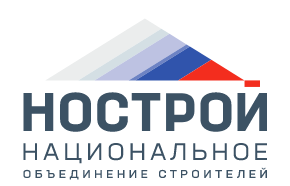 